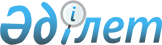 Об областном бюджете на 2016-2018 годыРешение маслихата Жамбылской области от 14 декабря 2015 года № 43-3. Зарегистрировано Департаментом юстиции Жамбылской области 23 декабря 2015 года № 2868       Примечание РЦПИ.

       В тексте документа сохранена пунктуация и орфография оригинала.

      В соответствии со статьей 8 Бюджетного кодекса Республики Казахстан от 4 декабря 2008 года и с Законом Республики Казахстан "О республиканском бюджете на 2016-2018 годы" от 30 ноября 2015 года областной маслихат РЕШИЛ:

      1. Утвердить областной бюджет на 2016-2018 годы согласно приложениям 1, 2, 3, 4, 5 в том числе на 2016 год в следующих объемах: 

      1) доходы – 191 252 835 тысяч тенге, в том числе: 

       налоговые поступления – 18 124 571 тысяч тенге;

       неналоговые поступления – 1 647 271 тысяч тенге; 

       поступления от продажи основного капитала – 51 639 тысяч тенге;

       поступления трансфертов – 171 429 354 тысяч тенге; 

      2) затраты – 190 634 615 тысяч тенге;

      3) чистое бюджетное кредитование – 10 550 816 тысяч тенге; 

       бюджетные кредиты – 9 420 591 тысяч тенге;

       погашение бюджетных кредитов – 822 509 тысяч тенге; 

      4) сальдо по операциям с финансовыми активами– 577 026 тысяч тенге: 

       приобретение финансовых активов – 577 026 тысяч тенге;

       поступления от продажи финансовых активов государства – 0 тысяч тенге; 

      5) дефицит бюджета (профицит) – -10 509 622 тысяч тенге;

      6) финансирование дефицита бюджета (использование профицита) – 10 509 622 тысяч тенге. 

      Используемые остатки бюджетных средств - 271 007 тысяч тенге.

      Сноска. Пункт 1 с изменениями, внесенными решениями маслихата Жамбылской области от 24.02.2016 № 46-5; 29.04.2016 № 2-2; 04.07.2016 № 3-7; 07.10.2016 № 5-6; 21.11.2016 № 6-2 (вводится в действие с 01.01.2016).

      2. Установить на 2016 год объемы субвенций, передаваемых из областного бюджета в городской и районные бюджеты в сумме 51 141 313 тысяч тенге: 

      Байзакскому району – 4 708 896 тысяч тенге;

       Жамбылскому району – 3 956 520 тысяч тенге;

       Жуалынскому району – 4 136 799 тысяч тенге;

       Кордайскому району – 4 850 079 тысяч тенге;

       Меркенскому району – 3 953 408 тысяч тенге;

       Мойынкумскому району – 2 648 650 тысяч тенге;

       Сарысускому району – 3 787 106 тысяч тенге;

       Таласскому району – 3 738 836 тысяч тенге;

       району Т.Рыскулова – 2 958 057 тысяч тенге;

       Шускому району – 4 815 817 тысяч тенге;

       городу Тараз – 11 587 145 тысяч тенге. 

      3. В областном бюджете на 2016 год бюджетам районов и города Тараз предусмотрены целевые текущие трансферты за счет средств республиканского бюджета, распределение которых определяются на основании постановления акимата Жамбылской области:

      1) на оплату труда гражданским служащим, работникам организаций, содержащихся за счет средств государственного бюджета, работникам казенных предприятий по новой модели системы оплаты труда и с учетом ежемесячной надбавки за особые условия труда к должностным окладам в размере 10 процентов;

      2) на повышение уровня оплаты труда административных государственных служащих;

      3) на реализацию государственного образовательного заказа в дошкольных организациях образования;

      4) на внедрение обусловленной денежной помощи по проекту Өрлеу;

      5) на введение стандартов специальных социальных услуг;

      6) реализацию Плана мероприятий по обеспечению прав и улучшению качества жизни инвалидов;

      7) проведение профилактической дезинсекции и дератизации (за исключением дезинсекции и дератизации на территории природных очагов инфекционных и паразитарных заболеваний, а также в очагах инфекционных и паразитарных заболеваний).

      4. Предусмотреть в областном бюджете на 2016 год за счет средств республиканского бюджета бюджетам районов и города Тараз целевые трансферты на развитие, распределение которых определяются на основании постановления акимата Жамбылской области: 

      1) на строительство и реконструкцию объектов образования;

      2) на развитие системы водоснабжения и водоотведения;

      3) на проектирование, развитие, и (или) обустройство инженерно-коммуникационной инфраструктуры.

      5. В областном бюджете на 2016 год за счет кредитов из республиканского бюджета бюджетам районов и города Тараз предусмотрены кредиты на проектирование и (или) строительство жилья, на реализацию мер социальной поддержки специалистов, на содействие развитию предпринимательства в моногородах, распределение которых определяются на основании постановления акимата Жамбылской области. 

      6. В областном бюджете на 2016 год за счет средств областного бюджета бюджетам районов и города Тараз предусмотрены целевые текущие трансферты и трансферты на развитие, распределение которых определяются на основании постановления акимата Жамбылской области.

      7. Утвердить резерв местного исполнительного органа области на 2016 год в объеме 364 000 тысяч тенге. 

      8. Утвердить перечень местных бюджетных программ, не подлежащих секвестру в процессе исполнения местных бюджетов на 2016 год, согласно приложению 4.

      9. Утвердить трансферты органам местного самоуправления согласно приложению 5.

      9-1. Учесть поступления от выпуска государственных ценных бумаг, выпускаемых местным исполнительным органом области для обращения на внутреннем рынке для финансирования строительства жилья в рамках реализации государственных и правительственных программ в сумме 3 000 000 тыс. тенге на реализацию бюджетных инвестиционных проектов области в 2016 году согласно приложения 6.

      Сноска. Решение дополнено пунктом 9-1, в соответствии с решением маслихата Жамбылской области от 04.07.2016 № 3-7 (вводится в действие с 01.01.2016).

      10. Контроль за исполнением и публикацию на интернет-ресурсе данного решения возложить на постоянную комиссию областного маслихата по вопросам экономики, финансов, бюджета и развития местного самоуправления.

      11. Настоящее решение подлежит государственной регистрации в органах юстиции, решение вводится в действие со дня первого официального опубликования и распространяется на отношения, возникшие 1 января 2016 года. 

 Областной бюджет на 2016 год      Сноска. Приложение 1 – в редакции решения маслихата Жамбылской области от 21.11.2016 № 6-2 (вводится в действие с 01.01.2016).

 Областной бюджет на 2017 год Областной бюджет на 2018 год Перечень местных бюджетных программ, не подлежащих секвестру в процессе исполнения местных бюджетов на 2016 год Целевые трансферты органам местного самоуправления      Сноска. Приложение 5 – в редакции решения маслихата Жамбылской области от 21.11.2016 № 6-2 (вводится в действие с 01.01.2016).

 Перечень бюджетных инвестиционных проектов Жамбылской области, реализуемых путем кредитования бюджетов районов (городов областного значения) за счет выпуска государственных ценных бумаг, выпускаемых местным исполнительным органом области для обращения на внутреннем рынке для финансирования строительства жилья в рамках реализации государственных и правительственных программ      Сноска. Решение дополнено приложением 6, в соответствии с решением маслихата Жамбылской области от 04.07.2016 № 3-7 (вводится в действие с 01.01.2016).

      тыс.тенге


					© 2012. РГП на ПХВ «Институт законодательства и правовой информации Республики Казахстан» Министерства юстиции Республики Казахстан
				
      Председатель сессии

Секретарь

      областного маслихата

областного маслихата 

      А. Едильбаев

Б. Карашолаков
Приложение 1
к решению Жамбылского
областного маслихата № 43-3
от 14 декабря 2015 годаКатегория Наименование

Категория Наименование

Категория Наименование

Категория Наименование

Сумма, тысяч тенге

Класс

Класс

Класс

Сумма, тысяч тенге

Подкласс

Подкласс

Сумма, тысяч тенге

1

2

3

1. Доходы

191 252 835

1

Налоговые поступления

18 124 571

01

Подоходный налог

9 107 107

2

Индивидуальный подоходный налог

9 107 107

03

Социальный налог

7 120 966

1

Социальный налог

7 120 966

05

Внутренние налоги на товары, работы и услуги

1 896 498

3

Поступления за использование природных и других ресурсов

1 896 498

2

Неналоговые поступления

1 647 271

01

Доходы от государственной собственности

50 541

1

Поступления части чистого дохода государственных предприятий

13 289

3

Дивиденды на государственные пакеты акций, находящиеся в государственной собственности

1 261

4

Доходы на доли участия в юридических лицах, находящиеся в государственной собственности

1 189

5

Доходы от аренды имущества, находящегося в государственной собственности

32 954

7

Вознаграждения по кредитам, выданным из государственного бюджета

1 848

04

Штрафы, пени, санкции, взыскания, налагаемые государственными учреждениями, финансируемыми из государственного бюджета, а также содержащимися и финансируемыми из бюджета (сметы расходов) Национального Банка Республики Казахстан

800 315

1

Штрафы, пени, санкции, взыскания, налагаемые государственными учреждениями, финансируемыми из государственного бюджета, а также содержащимися и финансируемыми из бюджета (сметы расходов) Национального Банка Республики Казахстан, за исключением поступлений от организаций нефтяного сектора

800 315

06

Прочие неналоговые поступления

796 415

1

Прочие неналоговые поступления

796 415

3

Поступления от продажи основного капитала

51 639

01

Продажа государственного имущества, закрепленного за государственными учреждениями

51 639

1

Продажа государственного имущества, закрепленного за государственными учреждениями

51 639

4

Поступления трансфертов

171 429 354

01

Трансферты из нижестоящих органов государственного управления

169 329

2

Трансферты из районных (городских) бюджетов

169 329

02

Трансферты из вышестоящих органов государственного управления

171 260 025

1

Трансферты из республиканского бюджета

171 260 025

Функциональная группа

Функциональная группа

Функциональная группа

Функциональная группа

Сумма, тысяч тенге

Администратор бюджетных программ

Администратор бюджетных программ

Администратор бюджетных программ

Сумма, тысяч тенге

Программа

Программа

Наименование

1

2

3

2. Затраты

190 634 615

01

Государственные услуги общего характера

3 162 606

110

Аппарат маслихата области

68 473

001

Услуги по обеспечению деятельности маслихата области

68 263

003

Капитальные расходы государственного органа

210

120

Аппарат акима области

824 954

001

Услуги по обеспечению деятельности акима области

639 543

004

Капитальные расходы государственного органа

23 447

007

Капитальные расходы подведомственных государственных учреждений и организаций

79 006

009

Обеспечение и проведение выборов акимов городов районного значения, сел, поселков, сельских округов

7 957

013

Обеспечение деятельности Ассамблеи народа Казахстана области

72 082

113

Целевые текущие трансферты из местных бюджетов

2 919

282

Ревизионная комиссия области

242 877

001

Услуги по обеспечению деятельности ревизионной комиссии области

241 610

003

Капитальные расходы государственного органа

1 267

257

Управление финансов области

1 029 421

001

Услуги по реализации государственной политики в области исполнения местного бюджета и управления коммунальной собственностью

122 478

009

Приватизация, управление коммунальным имуществом, постприватизационная деятельность и регулирование споров, связанных с этим

1 747

013

Капитальные расходы государственного органа

4 296

028

Приобретение имущества в коммунальную собственность

115 000

113

Целевые текущие трансферты из местных бюджетов

785 900

258

Управление экономики и бюджетного планирования области

106 192

001

Услуги по реализации государственной политики в области формирования и развития экономической политики, системы государственного планирования

106 192

269

Управление по делам религий области

76 376

001

Услуги по реализации государственной политики в сфере религиозной деятельности на местном уровне

24 892

004

Капитальные расходы подведомственных государственных учреждений и организаций

11 262

005

Изучение и анализ религиозной ситуации в регионе

40 222

281

Управление строительства, пассажирского транспорта и автомобильных дорог области

814 313

001

Услуги по реализации государственной политики на местном уровне в области строительства, транспорта и коммуникаций

114 830

003

Капитальные расходы государственного органа

222

113

Целевые текущие трансферты из местных бюджетов

575 245

114

Целевые трансферты на развитие из местных бюджетов

124 016

02

Оборона

171 785

120

Аппарат акима области

119 472

010

Мероприятия в рамках исполнения всеобщей воинской обязанности

32 697

011

Подготовка территориальной обороны и территориальная оборона областного масштаба

86 775

287

Территориальный орган, уполномоченных органов в области чрезвычайных ситуаций природного и техногенного характера, гражданской обороны, финансируемый из областного бюджета

52 313

003

Мероприятия гражданской обороны областного масштаба

41 808

004

Предупреждение и ликвидация чрезвычайных ситуаций областного масштаба

10 505

03

Общественный порядок, безопасность, правовая, судебная, уголовно-исполнительная деятельность

5 902 437

252

Исполнительный орган внутренних дел, финансируемый из областного бюджета

5 864 149

001

Услуги по реализации государственной политики в области обеспечения охраны общественного порядка и безопасности на территории области

4 775 710

003

Поощрение граждан, участвующих в охране общественного порядка

985

006

Капитальные расходы государственного органа

935 120

013

Услуги по размещению лиц, не имеющих определенного места жительства и документов

35 121

014

Организация содержания лиц, арестованных в административном порядке

14 060

015

Организация содержания служебных животных

103 153

281

Управление строительства, пассажирского транспорта и автомобильных дорог области

21 961

007

Развитие объектов органов внутренних дел

21 961

120

Аппарат акима области

16 327

015

Целевые текущие трансферты бюджетам районов (городов областного значения) на содержание штатной численности отделов регистрации актов гражданского состояния

16 327

04

Образование

24 986 675

261

Управление образования области

6 545 160

027

Целевые текущие трансферты бюджетам районов (городов областного значения) на реализацию государственного образовательного заказа в дошкольных организациях образования

6 545 160

281

Управление строительства, пассажирского транспорта и автомобильных дорог области

1 490 850

009

Целевые трансферты на развитие бюджетам районов (городов областного значения) на строительство и реконструкцию объектов дошкольного воспитания и обучения

1 490 850

261

Управление образования области

2 611 615

003

Общеобразовательное обучение по специальным образовательным учебным программам

1 642 043

006

Общеобразовательное обучение одаренных детей в специализированных организациях образования

903 108

069

Целевые текущие трансферты бюджетам районов (городов областного значения), на создание цифровой образовательной инфраструктуры

66 464

281

Управление строительства, пассажирского транспорта и автомобильных дорог области

4 457 024

203

Целевые трансферты на развитие бюджетам районов (городов областного значения) на строительство и реконструкцию объектов начального, основного среднего и общего среднего образования

4 452 024

204

Строительство и реконструкция объектов начального, основного среднего и общего среднего образования

5 000

285

Управление физической культуры и спорта области

1 797 367

006

Дополнительное образование для детей и юношества по спорту

1 351 285

007

Общеобразовательное обучение одаренных в спорте детей в специализированных организациях образования

446 082

253

Управление здравоохранения области

432 505

043

Подготовка специалистов в организациях технического и профессионального, послесреднего образования

432 505

261

Управление образования области

6 134 048

024

Подготовка специалистов в организациях технического и профессионального образования

6 134 048

281

Управление строительства, пассажирского транспорта и автомобильных дорог области

1 000

205

Строительство и реконструкция объектов технического и профессионального, послесреднего образования

1 000

253

Управление здравоохранения области

108 563

003

Повышение квалификации и переподготовка кадров

108 563

253

Управление здравоохранения области

69 391

034

Капитальные расходы государственных организаций образования системы здравоохранения

69 391

261

Управление образования области

1 339 152

001

Услуги по реализации государственной политики на местном уровне в области образования

146 807

004

Информатизация системы образования в областных государственных учреждениях образования

26 099

005

Приобретение и доставка учебников, учебно-методических комплексов для областных государственных учреждений образования

48 156

007

Проведение школьных олимпиад, внешкольных мероприятий и конкурсов областного масштаба

181 274

011

Обследование психического здоровья детей и подростков и оказание психолого-медико-педагогической консультативной помощи населению

31 857

012

Реабилитация и социальная адаптация детей и подростков с проблемами в развитии

61 358

019

Присуждение грантов областным государственным учреждениям образования за высокие показатели работы

18 287

029

Методическая работа

61 623

067

Капитальные расходы подведомственных государственных учреждений и организаций

56 259

113

Целевые текущие трансферты из местных бюджетов

707 432

05

Здравоохранение

39 478 691

253

Управление здравоохранения области

430 845

004

Оказание стационарной и стационарозамещающей медицинской помощи субъектами здравоохранения по направлению специалистов первичной медико-санитарной помощи и медицинских организаций, за исключением оказываемой за счет средств республиканского бюджета и субъектами здравоохранения районного значения и села

430 845

253

Управление здравоохранения области

1 048 832

005

Производство крови, ее компонентов и препаратов для местных организаций здравоохранения

748 164

006

Услуги по охране материнства и детства

270 047

007

Пропаганда здорового образа жизни

29 359

017

Приобретение тест-систем для проведения дозорного эпидемиологического надзора

1 262

281

Управление строительства, пассажирского транспорта и автомобильных дорог области

1 825 346

013

Строительство и реконструкция объектов здравоохранения

1 825 346

253

Управление здравоохранения области

11 325 817

009

Оказание медицинской помощи лицам, страдающим туберкулезом, инфекционными заболеваниями, психическими расстройствами и расстройствами поведения, в том числе связанные с употреблением психоактивных веществ

5 992 121

019

Обеспечение больных туберкулезом противотуберкулезными препаратами

293 534

020

Обеспечение больных диабетом противодиабетическими препаратами

680 148

021

Обеспечение онкогематологических больных химиопрепаратами

111 949

022

Обеспечение лекарственными средствами больных с хронической почечной недостаточностью, аутоиммунными, орфанными заболеваниями, иммунодефицитными состояниями, а также больных после трансплантации органов

559 358

026

Обеспечение факторами свертывания крови больных гемофилией

433 280

027

Централизованный закуп и хранение вакцин и других медицинских иммунобиологических препаратов для проведения иммунопрофилактики населения

1 914 772

036

Обеспечение тромболитическими препаратами больных с острым инфарктом миокарда

9 050

046

Оказание медицинской помощи онкологическим больным в рамках гарантированного объема бесплатной медицинской помощи

1 331 605

253

Управление здравоохранения области

21 270 170

014

Обеспечение лекарственными средствами и специализированными продуктами детского и лечебного питания отдельных категорий населения на амбулаторном уровне

954 886

038

Проведение скрининговых исследований в рамках гарантированного объема бесплатной медицинской помощи

155 269

039

Оказание медицинской помощи населению субъектами здравоохранения районного значения и села и амбулаторно-поликлинической помощи в рамках гарантированного объема бесплатной медицинской помощи

19 422 489

045

Обеспечение лекарственными средствами на льготных условиях отдельных категорий граждан на амбулаторном уровне лечения

737 526

253

Управление здравоохранения области

1 562 230

011

Оказание скорой медицинской помощи и санитарная авиация, за исключением оказываемой за счет средств республиканского бюджета и субъектами здравоохранения районного значения и села

1 518 649

029

Областные базы спецмедснабжения

43 581

253

Управление здравоохранения области

2 015 451

001

Услуги по реализации государственной политики на местном уровне в области здравоохранения

153 395

008

Реализация мероприятий по профилактике и борьбе со СПИД в Республике Казахстан

45 713

016

Обеспечение граждан бесплатным или льготным проездом за пределы населенного пункта на лечение

25 365

018

Информационно-аналитические услуги в области здравоохранения

87 679

023

Социальная поддержка медицинских и фармацевтических работников, направленных для работы в сельскую местность

51 200

028

Содержание вновь вводимых объектов здравоохранения

75 308

030

Капитальные расходы государственных органов здравоохранения

2 400

033

Капитальные расходы медицинских организаций здравоохранения

1 565 112

113

Целевые текущие трансферты из местных бюджетов

9 279

06

Социальная помощь и социальное обеспечение

4 187 392

256

Управление координации занятости и социальных программ области

2 327 707

002

Предоставление специальных социальных услуг для престарелых и инвалидов в медико-социальных учреждениях (организациях) общего типа, в центрах оказания специальных социальных услуг, в центрах социального обслуживания

655 402

013

Предоставление специальных социальных услуг для инвалидов с психоневрологическими заболеваниями, в психоневрологических медико-социальных учреждениях (организациях), в центрах оказания специальных социальных услуг, в центрах социального обслуживания

809 610

014

Предоставление специальных социальных услуг для престарелых, инвалидов, в том числе детей-инвалидов, в реабилитационных центрах

256 480

015

Предоставление специальных социальных услуг для детей-инвалидов с психоневрологическими патологиями в детских психоневрологических медико-социальных учреждениях (организациях), в центрах оказания специальных социальных услуг, в центрах социального обслуживания

285 850

047

Целевые текущие трансферты бюджетам районов (городов областного значения) на внедрение обусловленной денежной помощи по проекту Өрлеу

320 365

261

Управление образования области

448 761

015

Социальное обеспечение сирот, детей, оставшихся без попечения родителей

396 946

037

Социальная реабилитация

51 815

256

Управление координации занятости и социальных программ области

368 255

003

Социальная поддержка инвалидов

368 255

256

Управление координации занятости и социальных программ области

914 815

001

Услуги по реализации государственной политики на местном уровне в области обеспечения занятости и реализации социальных программ для населения

101 289

017

Целевые текущие трансферты бюджетам районов (городов областного значения) на введение стандартов оказания специальных социальных услуг

13 026

018

Размещение государственного социального заказа в неправительственных организациях

39 739

028

Услуги лицам из групп риска, попавшим в сложную ситуацию вследствие насилия или угрозы насилия

30 113

037

Целевые текущие трансферты бюджетам районов (городов областного значения) на реализацию мероприятий Дорожной карты занятости 2020

206 073

044

Реализация миграционных мероприятий на местном уровне

5 308

045

Целевые текущие трансферты бюджетам районов (городов областного значения) на реализацию Плана мероприятий по обеспечению прав и улучшению качества жизни инвалидов в Республике Казахстан на 2012 – 2018 годы

196 294

046

Реализация Плана мероприятий по обеспечению прав и улучшению качества жизни инвалидов в Республике Казахстан на 2012 – 2018 годы

27 340

053

Услуги по замене и настройке речевых процессоров к кохлеарнымимплантам

82 154

067

Капитальные расходы подведомственных государственных учреждений и организаций

1 172

113

Целевые текущие трансферты из местных бюджетов

212 307

263

Управление внутренней политики области

35 793

077

Реализация Плана мероприятий по обеспечению прав и улучшению качества жизни инвалидов в Республике Казахстан на 2012 – 2018 годы

35 793

270

Управление по инспекции труда области

60 601

001

Услуги по реализации государственной политики в области регулирования трудовых отношений на местном уровне

59 613

003

Капитальные расходы государственного органа

988

281

Управление строительства, пассажирского транспорта и автомобильных дорог области

31 460

076

Целевые текущие трансферты бюджетам районов (городов областного значения) на реализацию Плана мероприятий по обеспечению прав и улучшению качества жизни инвалидов в Республике Казахстан на 2012 – 2018 годы

31 460

07

Жилищно-коммунальное хозяйство

8 801 989

253

Управление здравоохранения области

275 936

047

Ремонт объектов в рамках развития городов и сельских населенных пунктов по Дорожной карте занятости 2020

275 936

256

Управление координации занятости и социальных программ области

7 611

043

Ремонт объектов в рамках развития городов и сельских населенных пунктов по Дорожной карте занятости 2020

7 611

261

Управление образования области

1 403 732

062

Целевые текущие трансферты бюджетам районов (городов областного значения) на развитие городов и сельских населенных пунктов в рамках Дорожной карты занятости 2020

1 199 898

064

Ремонт объектов в рамках развития городов и сельских населенных пунктов по Дорожной карте занятости 2020

203 834

273

Управление культуры, архивов и документации области

183 963

015

Целевые текущие трансферты бюджетам районов (городов областного значения) на развитие городов и сельских населенных пунктов в рамках Дорожной карты занятости 2020

174 394

016

Ремонт объектов в рамках развития городов и сельских населенных пунктов по Дорожной карте занятости 2020

9 569

279

Управление энергетики и жилищно-коммунального хозяйства области

38 116

042

Целевые текущие трансферты бюджетам районов (городов областного значения) на развитие городов и сельских населенных пунктов в рамках Дорожной карты занятости 2020

38 116

281

Управление строительства, пассажирского транспорта и автомобильных дорог области

4 518 574

012

Целевые трансферты на развитие бюджетам районов (городов областного значения) на проектирование и (или) строительство, реконструкцию жилья коммунального жилищного фонда

749 731

048

Целевые трансферты на развитие бюджетам районов (городов областного значения) на проектирование, развитие и (или) обустройство инженерно-коммуникационной инфраструктуры

3 641 948

093

Целевые текущие трансферты бюджетам районов (городов областного значения) на развитие городов и сельских населенных пунктов в рамках Дорожной карты занятости 2020

126 895

285

Управление физической культуры и спорта области

10 080

009

Целевые текущие трансферты бюджетам районов (городов областного значения) на развитие городов и сельских населенных пунктов в рамках Дорожной карты занятости 2020

6 670

010

Ремонт объектов в рамках развития городов и сельских населенных пунктов по Дорожной карте занятости 2020

3 410

279

Управление энергетики и жилищно-коммунального хозяйства области

1 421 186

001

Услуги по реализации государственной политики на местном уровне в области энергетики и жилищно-коммунального хозяйства

63 943

005

Капитальные расходы государственного органа

1 088

010

Целевые трансферты на развитие бюджетам районов (городов областного значения) на развитие системы водоснабжения и водоотведения

185 618

014

Целевые трансферты на развитие бюджетам районов (городов областного значения) на развитие коммунального хозяйства

117 436

032

Субсидирование стоимости услуг по подаче питьевой воды из особо важных групповых и локальных систем водоснабжения, являющихся безальтернативными источниками питьевого водоснабжения

18 989

038

Развитие коммунального хозяйства

32 822

113

Целевые текущие трансферты из местных бюджетов

826 576

114

Целевые трансферты на развитие из местных бюджетов

174 714

281

Управление строительства, пассажирского транспорта и автомобильных дорог области

941 324

068

Целевые трансферты на развитие бюджетам районов (городов областного значения) на развитие системы водоснабжения и водоотведения в сельских населенных пунктах

941 324

279

Управление энергетики и жилищно-коммунального хозяйства области

1 467

040

Целевые текущие трансферты бюджетам районов (городов областного значения) на проведение профилактической дезинсекции и дератизации (за исключением дезинсекции и дератизации на территории природных очагов инфекционных и паразитарных заболеваний, а также в очагах инфекционных и паразитарных заболеваний)

1 467

08

Культура, спорт, туризм и информационное пространство

7 734 682

273

Управление культуры, архивов и документации области

1 185 458

005

Поддержка культурно-досуговой работы

242 719

007

Обеспечение сохранности историко-культурного наследия и доступа к ним

373 283

008

Поддержка театрального и музыкального искусства

569 456

281

Управление строительства, пассажирского транспорта и автомобильных дорог области

422 754

026

Развитие объектов культуры

422 754

285

Управление физической культуры и спорта области

4 405 381

001

Услуги по реализации государственной политики на местном уровне в сфере физической культуры и спорта

45 545

002

Проведение спортивных соревнований на областном уровне

230 790

003

Подготовка и участие членов областных сборных команд по различным видам спорта на республиканских и международных спортивных соревнованиях

3 065 119

032

Капитальные расходы подведомственных государственных учреждений и организаций

121 594

113

Целевые текущие трансферты из местных бюджетов

942 333

263

Управление внутренней политики области

609 237

007

Услуги по проведению государственной информационной политики

609 237

264

Управление по развитию языков области

139 998

001

Услуги по реализации государственной политики на местном уровне в области развития языков

33 917

002

Развитие государственного языка и других языков народа Казахстана

105 942

003

Капитальные расходы государственного органа

139

273

Управление культуры, архивов и документации области

422 577

009

Обеспечение функционирования областных библиотек

155 852

010

Обеспечение сохранности архивного фонда

266 725

266

Управление предпринимательства и индустриально-инновационного развития области

26 596

021

Регулирование туристской деятельности

26 596

263

Управление внутренней политики области

216 992

001

Услуги по реализации государственной внутренней политики на местном уровне

180 041

005

Капитальные расходы государственного органа

35 165

032

Капитальные расходы подведомственных государственных учреждений и организаций

1 786

273

Управление культуры, архивов и документации области

194 521

001

Услуги по реализации государственной политики на местном уровне в области культуры и управления архивным делом

64 657

032

Капитальные расходы подведомственных государственных учреждений и организаций

54 117

113

Целевые текущие трансферты из местных бюджетов

75 747

283

Управление по вопросам молодежной политики области

111 168

001

Услуги по реализации молодежной политики на местном уровне

61 954

003

Капитальные расходы государственного органа

61

005

Реализация мероприятий в сфере молодежной политики

30 835

032

Капитальные расходы подведомственных государственных учреждений и организаций

64

113

Целевые текущие трансферты из местных бюджетов

18 254

09

Топливно-энергетический комплекс и недропользование

908 160

279

Управление энергетики и жилищно-коммунального хозяйства области

65 796

007

Развитие теплоэнергетической системы

65 796

281

Управление строительства, пассажирского транспорта и автомобильных дорог области

536 273

202

Организация и проведение поисково-разведочных работ на подземные воды для хозяйственно-питьевого водоснабжения населенных пунктов

536 273

279

Управление энергетики и жилищно-коммунального хозяйства области

306 091

071

Развитие газотранспортной системы

306 091

10

Сельское, водное, лесное, рыбное хозяйство, особо охраняемые природные территории, охрана окружающей среды и животного мира, земельные отношения

17 058 197

255

Управление сельского хозяйства области

14 322 314

001

Услуги по реализации государственной политики на местном уровне в сфере сельского хозяйства

217 913

002

Поддержка семеноводства

230 678

003

Капитальные расходы государственного органа

7 530

018

Обезвреживание пестицидов (ядохимикатов)

535

020

Субсидирование повышения урожайности и качества продукции растениеводства, удешевление стоимости горюче-смазочных материалов и других товарно-материальных ценностей, необходимых для проведения весенне-полевых и уборочных работ, путем субсидирования производства приоритетных культур

763 712

029

Мероприятия по борьбе с вредными организмами сельскохозяйственных культур

8 990

030

Централизованный закуп ветеринарных препаратов по профилактике и диагностике энзоотических болезней животных, услуг по их профилактике и диагностике, организация их хранения и транспортировки (доставки) местным исполнительным органам районов (городов областного значения)

210 094

041

Удешевление сельхозтоваропроизводителям стоимости гербицидов, биоагентов (энтомофагов) и биопрепаратов, предназначенных для обработки сельскохозяйственных культур в целях защиты растений

33 000

045

Определение сортовых и посевных качеств семенного и посадочного материала

63 462

046

Государственный учет и регистрация тракторов, прицепов к ним, самоходных сельскохозяйственных, мелиоративных и дорожно-строительных машин и механизмов

378

047

Субсидирование стоимости удобрений (за исключением органических)

700 000

049

Субсидирование затрат перерабатывающих предприятий на закуп сельскохозяйственной продукции для производства продуктов ее глубокой переработки

816 568

050

Возмещение части расходов, понесенных субъектом агропромышленного комплекса, при инвестиционных вложениях

3 070 772

053

Субсидирование развития племенного животноводства, повышение продуктивности и качества продукции животноводства

7 555 612

055

Субсидирование процентной ставки по кредитным и лизинговым обязательствам в рамках направления по финансовому оздоровлению субъектов агропромышленного комплекса

306 099

056

Субсидирование ставок вознаграждения по кредитам, а также лизингу технологического оборудования и сельскохозяйственной техники

150 629

113

Целевые текущие трансферты из местных бюджетов

186 342

281

Управление строительства, пассажирского транспорта и автомобильных дорог области

1 841

033

Развитие объектов сельского хозяйства

1 841

719

Управление ветеринарии области

159 901

001

Услуги по реализации государственной политики на местном уровне в сфере ветеринарии

9 981

030

Централизованный закуп ветеринарных препаратов по профилактике и диагностике энзоотических болезней животных, услуг по их профилактике и диагностике, организация их хранения и транспортировки (доставки) местным исполнительным органам районов (городов областного значения)

53 335

113

Целевые текущие трансферты из местных бюджетов

96 585

254

Управление природных ресурсов и регулирования природопользования области

303 535

002

Установление водоохранных зон и полос водных объектов

14 697

003

Обеспечение функционирования водохозяйственных сооружений, находящихся в коммунальной собственности

112 561

004

Восстановление особо аварийных водохозяйственных сооружений и гидромелиоративных систем

176 277

254

Управление природных ресурсов и регулирования природопользования области

888 039

005

Охрана, защита, воспроизводство лесов и лесоразведение

881 428

006

Охрана животного мира

6 611

254

Управление природных ресурсов и регулирования природопользования области

145 359

001

Услуги по реализации государственной политики в сфере охраны окружающей среды на местном уровне

88 314

008

Мероприятия по охране окружающей среды

23 431

013

Капитальные расходы государственного органа

184

032

Капитальные расходы подведомственных государственных учреждений и организаций

33 430

281

Управление строительства, пассажирского транспорта и автомобильных дорог области

18 999

036

Развитие объектов охраны окружающей среды

18 999

251

Управление земельных отношений области

191 358

001

Услуги по реализации государственной политики в области регулирования земельных отношений на территории области

39 668

003

Регулирование земельных отношений

35 095

010

Капитальные расходы государственного органа

1 395

113

Целевые текущие трансферты из местных бюджетов

115 200

725

Управление по контролю за использованием и охраной земель области

38 116

001

Услуги по реализации государственной политики на местном уровне в сфере контроля за использованием и охраной земель

38 116

255

Управление сельского хозяйства области

972 669

028

Услуги по транспортировке ветеринарных препаратов до пункта временного хранения

7 490

035

Формирование региональных стабилизационных фондов продовольственных товаров

917 000

052

Целевые текущие трансферты бюджетам районов (городов областного значения) на содержание подразделений местных исполнительных органов агропромышленного комплекса

48 179

719

Управление ветеринарии области

16 066

052

Целевые текущие трансферты бюджетам районов (городов областного значения) на содержание подразделений местных исполнительных органов агропромышленного комплекса

16 066

11

Промышленность, архитектурная, градостроительная и строительная деятельность

120 832

272

Управление архитектуры и градостроительства области

81 842

001

Услуги по реализации государственной политики в области архитектуры и градостроительства на местном уровне

27 313

004

Капитальные расходы государственного органа

1 903

113

Целевые текущие трансферты из местных бюджетов

52 626

724

Управление государственного архитектурно-строительного контроля области

38 990

001

Услуги по реализации государственной политики на местном уровне в сфере государственного архитектурно-строительного контроля

38 990

12

Транспорт и коммуникации

4 130 564

281

Управление строительства, пассажирского транспорта и автомобильных дорог области

3 792 645

038

Обеспечение функционирования автомобильных дорог

536 404

039

Целевые трансферты на развитие бюджетам районов (городов областного значения) на развитие транспортной инфраструктуры

740 341

042

Развитие транспортной инфраструктуры

101 350

082

Капитальный и средний ремонт автомобильных дорог областного значения и улиц населенных пунктов

2 414 550

281

Управление строительства, пассажирского транспорта и автомобильных дорог области

337 919

043

Субсидирование пассажирских перевозок по социально значимым межрайонным (междугородним) сообщениям

337 919

13

Прочие

22 344 855

266

Управление предпринимательства и индустриально-инновационного развития области

2 172 811

005

Поддержка частного предпринимательства в рамках Единой программы поддержки и развития бизнеса "Дорожная карта бизнеса 2020

34 000

010

Субсидирование процентной ставки по кредитам в рамках Единой программы поддержки и развития бизнеса "Дорожная карта бизнеса 2020

1 982 176

011

Частичное гарантирование кредитов малому и среднему бизнесу в рамках Единой программы поддержки и развития бизнеса "Дорожная карта бизнеса 2020

156 635

279

Управление энергетики и жилищно-коммунального хозяйства области

640 936

024

Развитие индустриальной инфраструктуры в рамках Единой программы поддержки и развития бизнеса "Дорожная карта бизнеса 2020

640 936

257

Управление финансов области

19 406 608

012

Резерв местного исполнительного органа области

335 200

048

Целевые текущие трансферты бюджетам районов (городов областного значения) на повышение уровня оплаты труда административных государственных служащих

887 864

055

Целевые текущие трансферты бюджетам районов (городов областного значения) для перехода на новую модель системы оплаты труда гражданских служащих, финансируемых из местных бюджетов, а также выплаты им ежемесячной надбавки за особые условия труда к должностным окладам

15 845 598

056

Целевые текущие трансферты бюджетам районов (городов областного значения) на обеспечение компенсации потерь местных бюджетов и экономической стабильности регионов

2 337 946

258

Управление экономики и бюджетного планирования области

2 000

003

Разработка или корректировка, а также проведение необходимых экспертиз технико-экономических обоснований местных бюджетных инвестиционных проектов и конкурсных документаций проектов государственно-частного партнерства, концессионных проектов, консультативное сопровождение проектов государственно-частного партнерства и концессионных проектов

2 000

266

Управление предпринимательства и индустриально-инновационного развития области

122 500

001

Услуги по реализации государственной политики на местном уровне в области развития предпринимательства и индустриально-инновационной деятельности

122 134

003

Капитальные расходы государственного органа

366

14

Обслуживание долга

1 865

257

Управление финансов области

1 865

016

Обслуживание долга местных исполнительных органов по выплате вознаграждений и иных платежей по займам из республиканского бюджета

1 865

15

Трансферты

51 643 885

257

Управление финансов области

51 643 885

007

Субвенции

51 141 313

011

Возврат неиспользованных (недоиспользованных) целевых трансфертов

110 634

051

Трансферты органам местного самоуправления

382 466

053

Возврат сумм неиспользованных (недоиспользованных) целевых трансфертов, выделенных из республиканского бюджета за счет целевого трансферта из Национального фонда Республики Казахстан

9 472

3. Чистое бюджетное кредитование

10 550 816

Бюджетные кредиты

11 399 670

06

Социальная помощь и социальное обеспечение

3 225 904

266

Управление предпринимательства и индустриально-инновационного развития области

3 225 904

006

Предоставление бюджетных кредитов для содействия развитию предпринимательства на селе в рамках Дорожной карты занятости 2020

3 225 904

07

Жилищно-коммунальное хозяйство

7 258 386

281

Управление строительства, пассажирского транспорта и автомобильных дорог области

3 657 551

015

Кредитование бюджетов районов (городов областного значения) на проектирование и (или) строительство жилья

3 657 551

279

Управление энергетики и жилищно-коммунального хозяйства области

3 600 835

046

Кредитование бюджетов районов (городов областного значения) на реконструкцию и строительство систем тепло-, водоснабжения и водоотведения

3 600 835

10

Сельское, водное, лесное, рыбное хозяйство, особо охраняемые природные территории, охрана окружающей среды и животного мира, земельные отношения

480 406

255

Управление сельского хозяйства области

480 406

025

Бюджетные кредиты местным исполнительным органам для реализации мер социальной поддержки специалистов

480 406

13

Прочие

434 974

266

Управление предпринимательства и индустриально-инновационного развития области

434 974

007

Кредитование АО "Фонд развития предпринимательства "Даму" на реализацию государственной инвестиционной политики

250 000

069

Кредитование на содействие развитию предпринимательства в моногородах, малых городах и сельских населенных пунктах

184 974

Категория Наименование
 Класс
 Подкласс

Категория Наименование
 Класс
 Подкласс

Категория Наименование
 Класс
 Подкласс

Категория Наименование
 Класс
 Подкласс

Сумма, тысяч тенге

1

1

1

2

3

5

Погашение бюджетных кредитов

848 854

001

Погашение бюджетных кредитов

848 854

1

Погашение бюджетных кредитов, выданных из государственного бюджета

781 890

2

Возврат сумм бюджетных кредитов

66 964

Функциональная группа

Функциональная группа

Функциональная группа

Функциональная группа

Сумма, тысяч тенге

Администратор бюджетных программ

Администратор бюджетных программ

Администратор бюджетных программ

Сумма, тысяч тенге

Программа

Программа

Наименование

1

2

3

4. Сальдо по операциям с финансовыми активами

577 026

Приобретение финансовых активов

577 026

13

Прочие

577 026

257

Управление финансов области

556 026

005

Формирование или увеличение уставного капитала юридических лиц

556 026

279

Управление энергетики и жилищно-коммунального хозяйства области

21 000

065

Формирование или увеличение уставного капитала юридических лиц

21 000

Наименование

Наименование

Наименование

Наименование

Сумма, тысяч тенге

1

1

1

2

3

5. Дефицит (профицит) бюджета

-10 509 622

6. Финансирование дефицита (использование профицита) бюджета

10 509 622

Категория

Категория

Наименование

Сумма, тысяч тенге

Класс

Класс

Сумма, тысяч тенге

Подкласс

Подкласс

Подкласс

Подкласс

Сумма, тысяч тенге

1

2

3

7

Поступления займов

11 063 947

01

Внутренние государственные займы

11 063 947

1

Государственные эмиссионные ценные бумаги

3 000 000

2

Договоры займа

8 063 947

8

Используемые остатки бюджетных средств

271 007

Функциональная группа         Наименование 

Функциональная группа         Наименование 

Функциональная группа         Наименование 

Функциональная группа         Наименование 

Сумма, тысяч тенге

              Администратор бюджетных программ

              Администратор бюджетных программ

              Администратор бюджетных программ

              Администратор бюджетных программ

Сумма, тысяч тенге

                       Программа  

                       Программа  

                       Программа  

                       Программа  

Сумма, тысяч тенге

1

1

1

2

3

16

Погашение займов

825 332

257

Управление финансов области

825 332

015

Погашение долга местного исполнительного органа перед вышестоящим бюджетом

758 369

018

Возврат неиспользованных бюджетных кредитов, выданных из республиканского бюджета

66 963

Приложение 2
к решению Жамбылского
областного маслихата № 43-3
от 14 декабря 2015 годаКатегория

Категория

Наименование

Сумма, тысяч тенге

Класс

Класс

Класс

Сумма, тысяч тенге

Подкласс

Подкласс

1

2

3

1. Доходы

155 813 069

1

Налоговые поступления

17 032 800

01

Подоходный налог

8 486 021

2

Индивидуальный подоходный налог

8 486 021

03

Социальный налог

6 773 586

1

Социальный налог

6 773 586

05

Внутренние налоги на товары, работы и услуги

1 773 193

3

Поступления за использование природных и других ресурсов

1 773 152

4

Сборы за ведение предпринимательской и профессиональной деятельности

41

2

Неналоговые поступления

902 800

01

Доходы от государственной собственности

48 800

1

Поступления части чистого дохода государственных предприятий

18 000

3

Дивиденды на государственные пакеты акций, находящиеся в государственной собственности

1 200

4

Доходы на доли участия в юридических лицах, находящиеся в государственной собственности

1 500

5

Доходы от аренды имущества, находящегося в государственной собственности

28 050

7

Вознаграждения по кредитам, выданным из государственного бюджета

50

04

Штрафы, пени, санкции, взыскания, налагаемые государственными учреждениями, финансируемыми из государственного бюджета, а также содержащимися и финансируемыми из бюджета (сметы расходов) Национального Банка Республики Казахстан

850 000

1

Штрафы, пени, санкции, взыскания, налагаемые государственными учреждениями, финансируемыми из государственного бюджета, а также содержащимися и финансируемыми из бюджета (сметы расходов) Национального Банка Республики Казахстан, за исключением поступлений от организаций нефтяного сектора

850 000

06

Прочие неналоговые поступления

4 000

1

Прочие неналоговые поступления

4 000

3

Поступления от продажи основного капитала

7 500

01

Продажа государственного имущества, закрепленного за государственными учреждениями

7 500

1

Продажа государственного имущества, закрепленного за государственными учреждениями

7 500

4

Поступления трансфертов

137 869 969

02

Трансферты из вышестоящих органов государственного управления

137 869 969

1

Трансферты из республиканского бюджета

137 869 969

Функциональная группа

Функциональная группа

Функциональная группа

Функциональная группа

Сумма, тысяч тенге

Администратор бюджетных программ

Администратор бюджетных программ

Администратор бюджетных программ

Сумма, тысяч тенге

Программа

Программа

Наименование

1

2

3

2. Затраты

154 813 072

01

Государственные услуги общего характера

1 927 796

110

Аппарат маслихата области

55 326

001

Услуги по обеспечению деятельности маслихата области

55 326

120

Аппарат акима области

609 144

001

Услуги по обеспечению деятельности акима области

549 904

013

Обеспечение деятельности Ассамблеи народа Казахстана области

59 240

282

Ревизионная комиссия области

218 262

001

Услуги по обеспечению деятельности ревизионной комиссии области

218 262

003

Капитальные расходы государственного органа

257

Управление финансов области

108 534

001

Услуги по реализации государственной политики в области исполнения местного бюджета и управления коммунальной собственностью

104 789

009

Приватизация, управление коммунальным имуществом, постприватизационная деятельность и регулирование споров, связанных с этим

3 745

258

Управление экономики и бюджетного планирования области

92 527

001

Услуги по реализации государственной политики в области формирования и развития экономической политики, системы государственного планирования

92 527

269

Управление по делам религий области

48 407

001

Услуги по реализации государственной политики в сфере религиозной деятельности на местном уровне

19 369

005

Изучение и анализ религиозной ситуации в регионе

29 038

281

Управление строительства, пассажирского транспорта и автомобильных дорог области

795 596

001

Услуги по реализации государственной политики на местном уровне в области строительства, транспорта и коммуникаций

84 646

114

Целевые трансферты на развитие из местных бюджетов

710 950

02

Оборона

361 976

120

Аппарат акима области

117 050

010

Мероприятия в рамках исполнения всеобщей воинской обязанности

43 269

011

Подготовка территориальной обороны и территориальная оборона областного масштаба

73 781

120

Аппарат акима области

6 850

012

Мобилизационная подготовка и мобилизация областного масштаба

6 850

281

Управление строительства, пассажирского транспорта и автомобильных дорог области

227 376

005

Развитие объектов мобилизационной подготовки и чрезвычайных ситуаций

227 376

287

Территориальный орган, уполномоченных органов в области чрезвычайных ситуаций природного и техногенного характера, гражданской обороны, финансируемый из областного бюджета

10 700

003

Мероприятия гражданской обороны областного масштаба

3 210

004

Предупреждение и ликвидация чрезвычайных ситуаций областного масштаба

7 490

03

Общественный порядок, безопасность, правовая, судебная, уголовно-исполнительная деятельность

5 822 939

252

Исполнительный орган внутренних дел, финансируемый из областного бюджета

5 472 939

001

Услуги по реализации государственной политики в области обеспечения охраны общественного порядка и безопасности на территории области

5 299 088

003

Поощрение граждан, участвующих в охране общественного порядка

1 054

013

Услуги по размещению лиц, не имеющих определенного места жительства и документов

39 246

014

Организация содержания лиц, арестованных в административном порядке

18 595

015

Организация содержания служебных животных

114 956

281

Управление строительства, пассажирского транспорта и автомобильных дорог области

350 000

007

Развитие объектов органов внутренних дел

350 000

04

Образование

21 917 066

261

Управление образования области

6 407 924

027

Целевые текущие трансферты бюджетам районов (городов областного значения) на реализацию государственного образовательного заказа в дошкольных организациях образования

6 407 924

281

Управление строительства, пассажирского транспорта и автомобильных дорог области

311 712

009

Целевые трансферты на развитие бюджетам районов (городов областного значения) на строительство и реконструкцию объектов дошкольного воспитания и обучения

311 712

261

Управление образования области

2 038 575

003

Общеобразовательное обучение по специальным образовательным учебным программам

1 290 598

006

Общеобразовательное обучение одаренных детей в специализированных организациях образования

747 977

281

Управление строительства, пассажирского транспорта и автомобильных дорог области

3 398 851

203

Целевые трансферты на развитие бюджетам районов (городов областного значения) на строительство и реконструкцию объектов начального, основного среднего и общего среднего образования

3 162 727

204

Строительство и реконструкция объектов начального, основного среднего и общего среднего образования

236 124

285

Управление физической культуры и спорта области

1 376 218

006

Дополнительное образование для детей и юношества по спорту

963 965

007

Общеобразовательное обучение одаренных в спорте детей в специализированных организациях образования

412 253

253

Управление здравоохранения области

373 849

043

Подготовка специалистов в организациях технического и профессионального, послесреднего образования

373 849

261

Управление образования области

5 187 563

024

Подготовка специалистов в организациях технического и профессионального образования

5 187 563

281

Управление строительства, пассажирского транспорта и автомобильных дорог области

413 333

205

Строительство и реконструкция объектов технического и профессионального, послесреднего образования

413 333

253

Управление здравоохранения области

39 055

003

Повышение квалификации и переподготовка кадров

39 055

253

Управление здравоохранения области

68 944

034

Капитальные расходы государственных организаций образования системы здравоохранения

68 944

261

Управление образования области

2 301 042

001

Услуги по реализации государственной политики на местном уровне в области образования

124 368

004

Информатизация системы образования в областных государственных учреждениях образования

17 494

005

Приобретение и доставка учебников, учебно-методических комплексов для областных государственных учреждений образования

50 094

007

Проведение школьных олимпиад, внешкольных мероприятий и конкурсов областного масштаба

168 773

011

Обследование психического здоровья детей и подростков и оказание психолого-медико-педагогической консультативной помощи населению

20 722

012

Реабилитация и социальная адаптация детей и подростков с проблемами в развитии

48 677

019

Присуждение грантов областным государственным учреждениям образования за высокие показатели работы

19 567

029

Методическая работа

45 246

113

Целевые текущие трансферты из местных бюджетов

1 806 101

05

Здравоохранение

35 758 022

253

Управление здравоохранения области

366 551

004

Оказание стационарной и стационарозамещающей медицинской помощи субъектами здравоохранения по направлению специалистов первичной медико-санитарной помощи и медицинских организаций, за исключением оказываемой за счет средств республиканского бюджета и субъектами здравоохранения районного значения и села

366 551

253

Управление здравоохранения области

891 054

005

Производство крови, ее компонентов и препаратов для местных организаций здравоохранения

603 742

006

Услуги по охране материнства и детства

231 500

007

Пропаганда здорового образа жизни

54 462

017

Приобретение тест-систем для проведения дозорного эпидемиологического надзора

1 350

281

Управление строительства, пассажирского транспорта и автомобильных дорог области

1 013 979

013

Строительство и реконструкция объектов здравоохранения

1 013 979

253

Управление здравоохранения области

10 183 871

009

Оказание медицинской помощи лицам, страдающим туберкулезом, инфекционными заболеваниями, психическими расстройствами и расстройствами поведения, в том числе связанные с употреблением психоактивных веществ

5 258 242

019

Обеспечение больных туберкулезом противотуберкулезными препаратами

315 513

020

Обеспечение больных диабетом противодиабетическими препаратами

754 415

021

Обеспечение онкогематологических больных химиопрепаратами

125 946

022

Обеспечение лекарственными средствами больных с хронической почечной недостаточностью, аутоиммунными, орфанными заболеваниями, иммунодефицитными состояниями, а также больных после трансплантации органов

490 552

026

Обеспечение факторами свертывания крови больных гемофилией

338 555

027

Централизованный закуп и хранение вакцин и других медицинских иммунобиологических препаратов для проведения иммунопрофилактики населения

1 566 301

036

Обеспечение тромболитическими препаратами больных с острым инфарктом миокарда

9 942

046

Оказание медицинской помощи онкологическим больным в рамках гарантированного объема бесплатной медицинской помощи

1 324 405

253

Управление здравоохранения области

20 619 258

014

Обеспечение лекарственными средствами и специализированными продуктами детского и лечебного питания отдельных категорий населения на амбулаторном уровне

966 897

038

Проведение скрининговых исследований в рамках гарантированного объема бесплатной медицинской помощи

155 269

039

Оказание медицинской помощи населению субъектами здравоохранения районного значения и села и амбулаторно-поликлинической помощи в рамках гарантированного объема бесплатной медицинской помощи

18 804 369

045

Обеспечение лекарственными средствами на льготных условиях отдельных категорий граждан на амбулаторном уровне лечения

692 723

253

Управление здравоохранения области

1 254 073

011

Оказание скорой медицинской помощи и санитарная авиация, за исключением оказываемой за счет средств республиканского бюджета и субъектами здравоохранения районного значения и села

1 218 072

029

Областные базы спецмедснабжения

36 001

253

Управление здравоохранения области

1 429 236

001

Услуги по реализации государственной политики на местном уровне в области здравоохранения

132 393

008

Реализация мероприятий по профилактике и борьбе со СПИД в Республике Казахстан

48 913

016

Обеспечение граждан бесплатным или льготным проездом за пределы населенного пункта на лечение

27 141

018

Информационно-аналитические услуги в области здравоохранения

65 139

023

Социальная поддержка медицинских и фармацевтических работников, направленных для работы в сельскую местность

19 200

028

Содержание вновь вводимых объектов здравоохранения

74 186

033

Капитальные расходы медицинских организаций здравоохранения

1 062 264

06

Социальная помощь и социальное обеспечение

3 453 566

256

Управление координации занятости и социальных программ области

2 100 397

002

Предоставление специальных социальных услуг для престарелых и инвалидов в медико-социальных учреждениях (организациях) общего типа

588 852

013

Предоставление специальных социальных услуг для инвалидов с психоневрологическими заболеваниями, в психоневрологических медико-социальных учреждениях (организациях)

765 986

014

Предоставление специальных социальных услуг для престарелых, инвалидов, в том числе детей-инвалидов, в реабилитационных центрах

216 529

015

Предоставление специальных социальных услуг для детей-инвалидов с психоневрологическими патологиями в детских психоневрологических медико-социальных учреждениях (организациях)

259 244

047

Целевые текущие трансферты бюджетам районов (городов областного значения) на внедрение обусловленной денежной помощи по проекту Өрлеу

269 786

261

Управление образования области

392 019

015

Социальное обеспечение сирот, детей, оставшихся без попечения родителей

348 115

037

Социальная реабилитация

43 904

256

Управление координации занятости и социальных программ области

328 653

003

Социальная поддержка инвалидов

328 653

256

Управление координации занятости и социальных программ области

547 333

001

Услуги по реализации государственной политики на местном уровне в области обеспечения занятости и реализации социальных программ для населения

85 789

017

Целевые текущие трансферты бюджетам районов (городов областного значения) на введение стандартов оказания специальных социальных услуг

13 300

018

Размещение государственного социального заказа в неправительственных организациях

55 804

028

Услуги лицам из групп риска, попавшим в сложную ситуацию вследствие насилия или угрозы насилия

30 360

044

Реализация миграционных мероприятий на местном уровне

5 204

045

Целевые текущие трансферты бюджетам районов (городов областного значения) на реализацию Плана мероприятий по обеспечению прав и улучшению качества жизни инвалидов в Республике Казахстан на 2012 – 2018 годы

214 163

046

Реализация Плана мероприятий по обеспечению прав и улучшению качества жизни инвалидов в Республике Казахстан на 2012 – 2018 годы

87 675

053

Услуги по замене и настройке речевых процессоров к кохлеарным имплантам

55 038

263

Управление внутренней политики области

38 298

077

Реализация Плана мероприятий по обеспечению прав и улучшению качества жизни инвалидов в Республике Казахстан на 2012 – 2018 годы

38 298

270

Управление по инспекции труда области

46 866

001

Услуги по реализации государственной политики в области регулирования трудовых отношений на местном уровне

46 866

07

Жилищно-коммунальное хозяйство

5 908 785

253

Управление здравоохранения области

500 000

047

Ремонт объектов в рамках развития городов и сельских населенных пунктов по Дорожной карте занятости 2020

500 000

261

Управление образования области

1 000 000

062

Целевые текущие трансферты бюджетам районов (городов областного значения) на развитие городов и сельских населенных пунктов в рамках Дорожной карты занятости 2020

800 000

064

Ремонт объектов в рамках развития городов и сельских населенных пунктов по Дорожной карте занятости 2020

200 000

273

Управление культуры, архивов и документации области

200 000

015

Целевые текущие трансферты бюджетам районов (городов областного значения) на развитие городов и сельских населенных пунктов в рамках Дорожной карты занятости 2020

200 000

281

Управление строительства, пассажирского транспорта и автомобильных дорог области

2 334 287

012

Целевые трансферты на развитие бюджетам районов (городов областного значения) на проектирование и (или) строительство, реконструкцию жилья коммунального жилищного фонда

928 955

048

Целевые трансферты на развитие бюджетам районов (городов областного значения) на проектирование, развитие и (или) обустройство инженерно-коммуникационной инфраструктуры

1 405 332

285

Управление физической культуры и спорта области

100 000

009

Целевые текущие трансферты бюджетам районов (городов областного значения) на развитие городов и сельских населенных пунктов в рамках Дорожной карты занятости 2020

100 000

279

Управление энергетики и жилищно-коммунального хозяйства области

1 726 309

001

Услуги по реализации государственной политики на местном уровне в области энергетики и жилищно-коммунального хозяйства

46 454

010

Целевые трансферты на развитие бюджетам районов (городов областного значения) на развитие системы водоснабжения и водоотведения

1 487 787

014

Целевые трансферты на развитие бюджетам районов (городов областного значения) на развитие коммунального хозяйства

192 068

281

Управление строительства, пассажирского транспорта и автомобильных дорог области

48 189

068

Целевые трансферты на развитие бюджетам районов (городов областного значения) на развитие системы водоснабжения и водоотведения в сельских населенных пунктах

48 189

08

Культура, спорт, туризм и информационное пространство

7 382 939

273

Управление культуры, архивов и документации области

822 369

005

Поддержка культурно-досуговой работы

219 169

007

Обеспечение сохранности историко-культурного наследия и доступа к ним

213 322

008

Поддержка театрального и музыкального искусства

389 878

281

Управление строительства, пассажирского транспорта и автомобильных дорог области

266 237

026

Развитие объектов культуры

266 237

281

Управление строительства, пассажирского транспорта и автомобильных дорог области

986 124

028

Развитие объектов спорта

986 124

285

Управление физической культуры и спорта области

3 686 365

001

Услуги по реализации государственной политики на местном уровне в сфере физической культуры и спорта

34 495

002

Проведение спортивных соревнований на областном уровне

195 858

003

Подготовка и участие членов областных сборных команд по различным видам спорта на республиканских и международных спортивных соревнованиях

2 507 834

113

Целевые текущие трансферты из местных бюджетов

948 178

263

Управление внутренней политики области

583 249

007

Услуги по проведению государственной информационной политики

583 249

264

Управление по развитию языков области

104 813

001

Услуги по реализации государственной политики на местном уровне в области развития языков

27 301

002

Развитие государственного языка и других языков народа Казахстана

77 512

273

Управление культуры, архивов и документации области

319 016

009

Обеспечение функционирования областных библиотек

117 901

010

Обеспечение сохранности архивного фонда

201 115

281

Управление строительства, пассажирского транспорта и автомобильных дорог области

258 653

030

Развитие объектов архивов

258 653

263

Управление внутренней политики области

160 627

001

Услуги по реализации государственной внутренней политики на местном уровне

160 627

273

Управление культуры, архивов и документации области

89 093

001

Услуги по реализации государственной политики на местном уровне в области культуры и управления архивным делом

52 876

032

Капитальные расходы подведомственных государственных учреждений и организаций

36 217

283

Управление по вопросам молодежной политики области

106 393

001

Услуги по реализации молодежной политики на местном уровне

55 392

003

Капитальные расходы государственного органа

65

005

Реализация мероприятий в сфере молодежной политики

32 056

032

Капитальные расходы подведомственных государственных учреждений и организаций

68

113

Целевые текущие трансферты из местных бюджетов

18 812

09

Топливно-энергетический комплекс и недропользование

198 444

279

Управление энергетики и жилищно-коммунального хозяйства области

21 847

007

Развитие теплоэнергетической системы

21 847

279

Управление энергетики и жилищно-коммунального хозяйства области

176 597

071

Развитие газотранспортной системы

176 597

10

Сельское, водное, лесное, рыбное хозяйство, особо охраняемые природные территории, охрана окружающей среды и животного мира, земельные отношения

6 251 177

255

Управление сельского хозяйства области

4 461 697

001

Услуги по реализации государственной политики на местном уровне в сфере сельского хозяйства

142 492

002

Поддержка семеноводства

185 835

016

Обеспечение закладки и выращивания многолетних насаждений плодово-ягодных культур и винограда

96 300

018

Обезвреживание пестицидов (ядохимикатов)

572

020

Субсидирование повышения урожайности и качества продукции растениеводства, удешевление стоимости горюче-смазочных материалов и других товарно-материальных ценностей, необходимых для проведения весенне-полевых и уборочных работ, путем субсидирования производства приоритетных культур

1 287 972

029

Мероприятия по борьбе с вредными организмами сельскохозяйственных культур

19 795

030

Централизованный закуп ветеринарных препаратов по профилактике и диагностике энзоотических болезней животных, услуг по их профилактике и диагностике, организация их хранения и транспортировки (доставки) местным исполнительным органам районов (городов областного значения)

200 062

041

Удешевление сельхозтоваропроизводителям стоимости гербицидов, биоагентов (энтомофагов) и биопрепаратов, предназначенных для обработки сельскохозяйственных культур в целях защиты растений

53 500

045

Определение сортовых и посевных качеств семенного и посадочного материала

67 904

046

Государственный учет и регистрация тракторов, прицепов к ним, самоходных сельскохозяйственных, мелиоративных и дорожно-строительных машин и механизмов

190

047

Субсидирование стоимости удобрений (за исключением органических)

749 000

053

Субсидирование развития племенного животноводства, повышение продуктивности и качества продукции животноводства

1 658 075

254

Управление природных ресурсов и регулирования природопользования области

55 976

003

Обеспечение функционирования водохозяйственных сооружений, находящихся в коммунальной собственности

31 812

004

Восстановление особо аварийных водохозяйственных сооружений и гидромелиоративных систем

24 164

254

Управление природных ресурсов и регулирования природопользования области

744 253

005

Охрана, защита, воспроизводство лесов и лесоразведение

737 180

006

Охрана животного мира

7 073

254

Управление природных ресурсов и регулирования природопользования области

93 207

001

Услуги по реализации государственной политики в сфере охраны окружающей среды на местном уровне

63 271

008

Мероприятия по охране окружающей среды

29 936

281

Управление строительства, пассажирского транспорта и автомобильных дорог области

843 692

036

Развитие объектов охраны окружающей среды

843 692

251

Управление земельных отношений области

31 170

001

Услуги по реализации государственной политики в области регулирования земельных отношений на территории области

31 170

255

Управление сельского хозяйства области

21 182

028

Услуги по транспортировке ветеринарных препаратов до пункта временного хранения

21 182

11

Промышленность, архитектурная, градостроительная и строительная деятельность

278 379

272

Управление архитектуры и градостроительства области

278 379

001

Услуги по реализации государственной политики в области архитектуры и градостроительства на местном уровне

20 679

002

Разработка комплексных схем градостроительного развития и генеральных планов населенных пунктов

257 700

12

Транспорт и коммуникации

3 467 120

281

Управление строительства, пассажирского транспорта и автомобильных дорог области

3 113 355

038

Обеспечение функционирования автомобильных дорог

689 764

039

Целевые трансферты на развитие бюджетам районов (городов областного значения) на развитие транспортной инфраструктуры

10 524

042

Развитие транспортной инфраструктуры

82 966

082

Капитальный и средний ремонт автомобильных дорог областного значения и улиц населенных пунктов

2 330 101

281

Управление строительства, пассажирского транспорта и автомобильных дорог области

353 765

043

Субсидирование пассажирских перевозок по социально значимым межрайонным (междугородним) сообщениям

353 765

13

Прочие

1 534 873

257

Управление финансов области

358 000

012

Резерв местного исполнительного органа области

358 000

258

Управление экономики и бюджетного планирования области

1 100 000

003

Разработка или корректировка, а также проведение необходимых экспертиз технико-экономических обоснований местных бюджетных инвестиционных проектов и конкурсных документаций проектов государственно-частного партнерства, концессионных проектов, консультативное сопровождение проектов государственно-частного партнерства и концессионных проектов

1 100 000

266

Управление предпринимательства и индустриально-инновационного развития области

76 873

001

Услуги по реализации государственной политики на местном уровне в области развития предпринимательства и индустриально-инновационной деятельности

76 873

15

Трансферты

60 549 990

257

Управление финансов области

60 549 990

007

Субвенции

60 549 990

3. Чистое бюджетное кредитование

1 663 566

Бюджетные кредиты

2 290 069

06

Социальная помощь и социальное обеспечение

2 090 069

266

Управление предпринимательства и индустриально-инновационного развития области

2 090 069

006

Предоставление бюджетных кредитов для содействия развитию предпринимательства на селе в рамках Дорожной карты занятости 2020

2 090 069

07

Жилищно-коммунальное хозяйство

200 000

281

Управление строительства, пассажирского транспорта и автомобильных дорог области

200 000

015

Кредитование бюджетов районов (городов областного значения) на проектирование и (или) строительство жилья

200 000

Категория

Категория

Категория

Категория

Сумма, тысяч тенге

Класс

Класс

Класс

Сумма, тысяч тенге

Подкласс

Подкласс

Наименование

1

2

3

5

Погашение бюджетных кредитов

626 503

001

Погашение бюджетных кредитов

626 503

1

Погашение бюджетных кредитов, выданных из государственного бюджета

626 503

Функциональная группа Наименование

Функциональная группа Наименование

Функциональная группа Наименование

Функциональная группа Наименование

Сумма, тысяч тенге

Администратор бюджетных программ

Администратор бюджетных программ

Администратор бюджетных программ

Сумма, тысяч тенге

Программа

Программа

1

2

3

5. Дефицит (профицит) бюджета

-663 569

6. Финансирование дефицита (использование профицита) бюджета

663 569

Категория Наименование

Категория Наименование

Категория Наименование

Категория Наименование

Сумма, тысяч тенге

Класс

Класс

Сумма, тысяч тенге

Подкласс

Подкласс

Подкласс

Подкласс

Сумма, тысяч тенге

1

2

3

7

Поступления займов

1 290 069

01

Внутренние государственные займы

1 290 069

2

Договоры займа

1 290 069

Функциональная группа Наименование
Администратор бюджетных программ
Программа

Функциональная группа Наименование
Администратор бюджетных программ
Программа

Функциональная группа Наименование
Администратор бюджетных программ
Программа

Функциональная группа Наименование
Администратор бюджетных программ
Программа

Сумма, тысяч тенге

1

2

3

16

Погашение займов

626 500

257

Управление финансов области

626 500

015

Погашение долга местного исполнительного органа перед вышестоящим бюджетом

626 500

Приложение 3
к решению Жамбылского
областного маслихата № 43-3
от 14 декабря 2015 годаКатегория Наименование

Категория Наименование

Категория Наименование

Категория Наименование

Сумма, тысяч тенге

Класс

Класс

Класс

Сумма, тысяч тенге

Подкласс

Подкласс

Сумма, тысяч тенге

1

2

3

1. Доходы

165 828 945

1

Налоговые поступления

17 595 342

01

Подоходный налог

8 723 429

2

Индивидуальный подоходный налог

8 723 429

03

Социальный налог

6 963 088

1

Социальный налог

6 963 088

05

Внутренние налоги на товары, работы и услуги

1 908 825

3

Поступления за использование природных и других ресурсов

1 908 783

4

Сборы за ведение предпринимательской и профессиональной деятельности

42

2

Неналоговые поступления

953 361

01

Доходы от государственной собственности

49 361

1

Поступления части чистого дохода государственных предприятий

18 000

3

Дивиденды на государственные пакеты акций, находящиеся в государственной собственности

1 200

4

Доходы на доли участия в юридических лицах, находящиеся в государственной собственности

1 500

5

Доходы от аренды имущества, находящегося в государственной собственности

28 611

7

Вознаграждения по кредитам, выданным из государственного бюджета

50

04

Штрафы, пени, санкции, взыскания, налагаемые государственными учреждениями, финансируемыми из государственного бюджета, а также содержащимися и финансируемыми из бюджета (сметы расходов) Национального Банка Республики Казахстан

900 000

1

Штрафы, пени, санкции, взыскания, налагаемые государственными учреждениями, финансируемыми из государственного бюджета, а также содержащимися и финансируемыми из бюджета (сметы расходов) Национального Банка Республики Казахстан, за исключением поступлений от организаций нефтяного сектора

900 000

06

Прочие неналоговые поступления

4 000

1

Прочие неналоговые поступления

4 000

3

Поступления от продажи основного капитала

7 500

01

Продажа государственного имущества, закрепленного за государственными учреждениями

7 500

1

Продажа государственного имущества, закрепленного за государственными учреждениями

7 500

4

Поступления трансфертов

147 272 742

02

Трансферты из вышестоящих органов государственного управления

147 272 742

1

Трансферты из республиканского бюджета

147 272 742

Функциональная группа

Функциональная группа

Функциональная группа

Функциональная группа

Сумма, тысяч тенге

Администратор бюджетных программ

Администратор бюджетных программ

Администратор бюджетных программ

Сумма, тысяч тенге

Программа

Программа

Наименование

1

1

3

2. Затраты

164 828 948

01

Государственные услуги общего характера

1 596 957

110

Аппарат маслихата области

57 573

001

Услуги по обеспечению деятельности маслихата области

57 573

120

Аппарат акима области

632 341

001

Услуги по обеспечению деятельности акима области

570 933

013

Обеспечение деятельности Ассамблеи народа Казахстана области

61 408

282

Ревизионная комиссия области

226 406

001

Услуги по обеспечению деятельности ревизионной комиссии области

226 406

257

Управление финансов области

111 558

001

Услуги по реализации государственной политики в области исполнения местного бюджета и управления коммунальной собственностью

107 551

009

Приватизация, управление коммунальным имуществом, постприватизационная деятельность и регулирование споров, связанных с этим

4 007

258

Управление экономики и бюджетного планирования области

94 809

001

Услуги по реализации государственной политики в области формирования и развития экономической политики, системы государственного планирования

94 809

269

Управление по делам религий области

50 220

001

Услуги по реализации государственной политики в сфере религиозной деятельности на местном уровне

19 849

005

Изучение и анализ религиозной ситуации в регионе

30 371

281

Управление строительства, пассажирского транспорта и автомобильных дорог области

424 050

001

Услуги по реализации государственной политики на местном уровне в области строительства, транспорта и коммуникаций

86 277

114

Целевые трансферты на развитие из местных бюджетов

337 773

02

Оборона

810 128

120

Аппарат акима области

123 633

010

Мероприятия в рамках исполнения всеобщей воинской обязанности

46 233

011

Подготовка территориальной обороны и территориальная оборона областного масштаба

77 400

120

Аппарат акима области

7 329

012

Мобилизационная подготовка и мобилизация областного масштаба

7 329

281

Управление строительства, пассажирского транспорта и автомобильных дорог области

667 717

005

Развитие объектов мобилизационной подготовки и чрезвычайных ситуаций

667 717

287

Территориальный орган, уполномоченных органов в области чрезвычайных ситуаций природного и техногенного характера, гражданской обороны, финансируемый из областного бюджета

11 449

003

Мероприятия гражданской обороны областного масштаба

3 435

004

Предупреждение и ликвидация чрезвычайных ситуаций областного масштаба

8 014

03

Общественный порядок, безопасность, правовая, судебная, уголовно-исполнительная деятельность

5 717 057

252

Исполнительный орган внутренних дел, финансируемый из областного бюджета

5 566 628

001

Услуги по реализации государственной политики в области обеспечения охраны общественного порядка и безопасности на территории области

5 389 340

003

Поощрение граждан, участвующих в охране общественного порядка

1 128

013

Услуги по размещению лиц, не имеющих определенного места жительства и документов

40 103

014

Организация содержания лиц, арестованных в административном порядке

19 246

015

Организация содержания служебных животных

116 811

281

Управление строительства, пассажирского транспорта и автомобильных дорог области

150 429

007

Развитие объектов органов внутренних дел

150 429

04

Образование

20 539 839

261

Управление образования области

6 450 816

027

Целевые текущие трансферты бюджетам районов (городов областного значения) на реализацию государственного образовательного заказа в дошкольных организациях образования

6 450 816

281

Управление строительства, пассажирского транспорта и автомобильных дорог области

196 000

009

Целевые трансферты на развитие бюджетам районов (городов областного значения) на строительство и реконструкцию объектов дошкольного воспитания и обучения

196 000

261

Управление образования области

2 096 603

003

Общеобразовательное обучение по специальным образовательным учебным программам

1 321 656

006

Общеобразовательное обучение одаренных детей в специализированных организациях образования

774 947

281

Управление строительства, пассажирского транспорта и автомобильных дорог области

2 044 329

203

Целевые трансферты на развитие бюджетам районов (городов областного значения) на строительство и реконструкцию объектов начального, основного среднего и общего среднего образования

1 608 831

204

Строительство и реконструкция объектов начального, основного среднего и общего среднего образования

435 498

285

Управление физической культуры и спорта области

1 437 620

006

Дополнительное образование для детей и юношества по спорту

1 003 348

007

Общеобразовательное обучение одаренных в спорте детей в специализированных организациях образования

434 272

253

Управление здравоохранения области

373 301

043

Подготовка специалистов в организациях технического и профессионального, послесреднего образования

373 301

261

Управление образования области

5 127 182

024

Подготовка специалистов в организациях технического и профессионального образования

5 127 182

281

Управление строительства, пассажирского транспорта и автомобильных дорог области

57 000

205

Строительство и реконструкция объектов технического и профессионального, послесреднего образования

57 000

253

Управление здравоохранения области

41 789

003

Повышение квалификации и переподготовка кадров

41 789

253

Управление здравоохранения области

65 356

034

Капитальные расходы государственных организаций образования системы здравоохранения

65 356

261

Управление образования области

2 649 843

001

Услуги по реализации государственной политики на местном уровне в области образования

127 651

004

Информатизация системы образования в областных государственных учреждениях образования

17 494

005

Приобретение и доставка учебников, учебно-методических комплексов для областных государственных учреждений образования

50 094

007

Проведение школьных олимпиад, внешкольных мероприятий и конкурсов областного масштаба

175 439

011

Обследование психического здоровья детей и подростков и оказание психолого-медико-педагогической консультативной помощи населению

20 920

012

Реабилитация и социальная адаптация детей и подростков с проблемами в развитии

49 078

019

Присуждение грантов областным государственным учреждениям образования за высокие показатели работы

20 937

029

Методическая работа

45 984

113

Целевые текущие трансферты из местных бюджетов

2 142 246

05

Здравоохранение

37 171 004

253

Управление здравоохранения области

378 354

004

Оказание стационарной и стационарозамещающей медицинской помощи субъектами здравоохранения по направлению специалистов первичной медико-санитарной помощи и медицинских организаций, за исключением оказываемой за счет средств республиканского бюджета и субъектами здравоохранения районного значения и села

378 354

253

Управление здравоохранения области

932 646

005

Производство крови, ее компонентов и препаратов для местных организаций здравоохранения

638 108

006

Услуги по охране материнства и детства

236 681

007

Пропаганда здорового образа жизни

56 412

017

Приобретение тест-систем для проведения дозорного эпидемиологического надзора

1 445

281

Управление строительства, пассажирского транспорта и автомобильных дорог области

1 775 442

013

Строительство и реконструкция объектов здравоохранения

1 775 442

253

Управление здравоохранения области

10 571 007

009

Оказание медицинской помощи лицам, страдающим туберкулезом, инфекционными заболеваниями, психическими расстройствами и расстройствами поведения, в том числе связанные с употреблением психоактивных веществ

5 419 418

019

Обеспечение больных туберкулезом противотуберкулезными препаратами

321 102

020

Обеспечение больных диабетом противодиабетическими препаратами

840 056

021

Обеспечение онкогематологических больных химиопрепаратами

161 680

022

Обеспечение лекарственными средствами больных с хронической почечной недостаточностью, аутоиммунными, орфанными заболеваниями, иммунодефицитными состояниями, а также больных после трансплантации органов

515 962

026

Обеспечение факторами свертывания крови больных гемофилией

381 886

027

Централизованный закуп и хранение вакцин и других медицинских иммунобиологических препаратов для проведения иммунопрофилактики населения

1 594 304

036

Обеспечение тромболитическими препаратами больных с острым инфарктом миокарда

15 198

046

Оказание медицинской помощи онкологическим больным в рамках гарантированного объема бесплатной медицинской помощи

1 321 401

253

Управление здравоохранения области

20 795 710

014

Обеспечение лекарственными средствами и специализированными продуктами детского и лечебного питания отдельных категорий населения на амбулаторном уровне

992 690

038

Проведение скрининговых исследований в рамках гарантированного объема бесплатной медицинской помощи

155 269

039

Оказание медицинской помощи населению субъектами здравоохранения районного значения и села и амбулаторно-поликлинической помощи в рамках гарантированного объема бесплатной медицинской помощи

18 961 834

045

Обеспечение лекарственными средствами на льготных условиях отдельных категорий граждан на амбулаторном уровне лечения

685 917

253

Управление здравоохранения области

1 275 380

011

Оказание скорой медицинской помощи и санитарная авиация, за исключением оказываемой за счет средств республиканского бюджета и субъектами здравоохранения районного значения и села

1 238 486

029

Областные базы спецмедснабжения

36 894

253

Управление здравоохранения области

1 442 465

001

Услуги по реализации государственной политики на местном уровне в области здравоохранения

136 790

008

Реализация мероприятий по профилактике и борьбе со СПИД в Республике Казахстан

52 337

016

Обеспечение граждан бесплатным или льготным проездом за пределы населенного пункта на лечение

29 040

018

Информационно-аналитические услуги в области здравоохранения

66 583

023

Социальная поддержка медицинских и фармацевтических работников, направленных для работы в сельскую местность

19 200

028

Содержание вновь вводимых объектов здравоохранения

76 251

033

Капитальные расходы медицинских организаций здравоохранения

1 062 264

06

Социальная помощь и социальное обеспечение

8 497 090

256

Управление координации занятости и социальных программ области

7 107 281

002

Предоставление специальных социальных услуг для престарелых и инвалидов в медико-социальных учреждениях (организациях) общего типа

613 246

013

Предоставление специальных социальных услуг для инвалидов с психоневрологическими заболеваниями, в психоневрологических медико-социальных учреждениях (организациях)

770 381

014

Предоставление специальных социальных услуг для престарелых, инвалидов, в том числе детей-инвалидов, в реабилитационных центрах

222 840

015

Предоставление специальных социальных услуг для детей-инвалидов с психоневрологическими патологиями в детских психоневрологических медико-социальных учреждениях (организациях)

264 420

049

Целевые текущие трансферты бюджетам районов (городов областного значения) на выплату государственной адресной социальной помощи

5 236 394

261

Управление образования области

403 654

015

Социальное обеспечение сирот, детей, оставшихся без попечения родителей

358 486

037

Социальная реабилитация

45 168

256

Управление координации занятости и социальных программ области

351 658

003

Социальная поддержка инвалидов

351 658

256

Управление координации занятости и социальных программ области

545 486

001

Услуги по реализации государственной политики на местном уровне в области обеспечения занятости и реализации социальных программ для населения

87 816

017

Целевые текущие трансферты бюджетам районов (городов областного значения) на введение стандартов оказания специальных социальных услуг

13 581

018

Размещение государственного социального заказа в неправительственных организациях

58 971

028

Услуги лицам из групп риска, попавшим в сложную ситуацию вследствие насилия или угрозы насилия

31 630

044

Реализация миграционных мероприятий на местном уровне

5 204

045

Целевые текущие трансферты бюджетам районов (городов областного значения) на реализацию Плана мероприятий по обеспечению прав и улучшению качества жизни инвалидов в Республике Казахстан на 2012 – 2018 годы

235 587

046

Реализация Плана мероприятий по обеспечению прав и улучшению качества жизни инвалидов в Республике Казахстан на 2012 – 2018 годы

94 993

053

Услуги по замене и настройке речевых процессоров к кохлеарным имплантам

17 704

263

Управление внутренней политики области

40 979

077

Реализация Плана мероприятий по обеспечению прав и улучшению качества жизни инвалидов в Республике Казахстан на 2012 – 2018 годы

40 979

270

Управление по инспекции труда области

48 032

001

Услуги по реализации государственной политики в области регулирования трудовых отношений на местном уровне

48 032

07

Жилищно-коммунальное хозяйство

5 966 870

253

Управление здравоохранения области

500 000

047

Ремонт объектов в рамках развития городов и сельских населенных пунктов по Дорожной карте занятости 2020

500 000

261

Управление образования области

1 000 000

062

Целевые текущие трансферты бюджетам районов (городов областного значения) на развитие городов и сельских населенных пунктов в рамках Дорожной карты занятости 2020

800 000

064

Ремонт объектов в рамках развития городов и сельских населенных пунктов по Дорожной карте занятости 2020

200 000

273

Управление культуры, архивов и документации области

200 000

015

Целевые текущие трансферты бюджетам районов (городов областного значения) на развитие городов и сельских населенных пунктов в рамках Дорожной карты занятости 2020

200 000

281

Управление строительства, пассажирского транспорта и автомобильных дорог области

2 200 966

012

Целевые трансферты на развитие бюджетам районов (городов областного значения) на проектирование и (или) строительство, реконструкцию жилья коммунального жилищного фонда

881 354

048

Целевые трансферты на развитие бюджетам районов (городов областного значения) на проектирование, развитие и (или) обустройство инженерно-коммуникационной инфраструктуры

1 319 612

285

Управление физической культуры и спорта области

100 000

009

Целевые текущие трансферты бюджетам районов (городов областного значения) на развитие городов и сельских населенных пунктов в рамках Дорожной карты занятости 2020

100 000

279

Управление энергетики и жилищно-коммунального хозяйства области

1 380 642

001

Услуги по реализации государственной политики на местном уровне в области энергетики и жилищно-коммунального хозяйства

47 309

010

Целевые трансферты на развитие бюджетам районов (городов областного значения) на развитие системы водоснабжения и водоотведения

1 333 333

281

Управление строительства, пассажирского транспорта и автомобильных дорог области

585 262

068

Целевые трансферты на развитие бюджетам районов (городов областного значения) на развитие системы водоснабжения и водоотведения в сельских населенных пунктах

585 262

08

Культура, спорт, туризм и информационное пространство

6 894 179

273

Управление культуры, архивов и документации области

852 499

005

Поддержка культурно-досуговой работы

231 975

007

Обеспечение сохранности историко-культурного наследия и доступа к ним

221 761

008

Поддержка театрального и музыкального искусства

398 763

281

Управление строительства, пассажирского транспорта и автомобильных дорог области

419 702

026

Развитие объектов культуры

419 702

281

Управление строительства, пассажирского транспорта и автомобильных дорог области

409 129

028

Развитие объектов спорта

409 129

285

Управление физической культуры и спорта области

3 786 413

001

Услуги по реализации государственной политики на местном уровне в сфере физической культуры и спорта

35 284

002

Проведение спортивных соревнований на областном уровне

180 513

003

Подготовка и участие членов областных сборных команд по различным видам спорта на республиканских и международных спортивных соревнованиях

2 597 583

113

Целевые текущие трансферты из местных бюджетов

973 033

263

Управление внутренней политики области

622 554

007

Услуги по проведению государственной информационной политики

622 554

264

Управление по развитию языков области

108 402

001

Услуги по реализации государственной политики на местном уровне в области развития языков

27 630

002

Развитие государственного языка и других языков народа Казахстана

80 772

273

Управление культуры, архивов и документации области

325 594

009

Обеспечение функционирования областных библиотек

120 308

010

Обеспечение сохранности архивного фонда

205 286

263

Управление внутренней политики области

168 909

001

Услуги по реализации государственной внутренней политики на местном уровне

168 909

273

Управление культуры, архивов и документации области

90 088

001

Услуги по реализации государственной политики на местном уровне в области культуры и управления архивным делом

53 871

032

Капитальные расходы подведомственных государственных учреждений и организаций

36 217

283

Управление по вопросам молодежной политики области

110 889

001

Услуги по реализации молодежной политики на местном уровне

58 407

003

Капитальные расходы государственного органа

70

005

Реализация мероприятий в сфере молодежной политики

33 527

032

Капитальные расходы подведомственных государственных учреждений и организаций

73

113

Целевые текущие трансферты из местных бюджетов

18 812

09

Топливно-энергетический комплекс и недропользование

32 303

279

Управление энергетики и жилищно-коммунального хозяйства области

32 303

007

Развитие теплоэнергетической системы

32 303

10

Сельское, водное, лесное, рыбное хозяйство, особо охраняемые природные территории, охрана окружающей среды и животного мира, земельные отношения

6 491 676

255

Управление сельского хозяйства области

4 653 649

001

Услуги по реализации государственной политики на местном уровне в сфере сельского хозяйства

148 166

002

Поддержка семеноводства

198 843

016

Обеспечение закладки и выращивания многолетних насаждений плодово-ягодных культур и винограда

103 041

018

Обезвреживание пестицидов (ядохимикатов)

612

020

Субсидирование повышения урожайности и качества продукции растениеводства, удешевление стоимости горюче-смазочных материалов и других товарно-материальных ценностей, необходимых для проведения весенне-полевых и уборочных работ, путем субсидирования производства приоритетных культур

1 378 130

029

Мероприятия по борьбе с вредными организмами сельскохозяйственных культур

21 181

030

Централизованный закуп ветеринарных препаратов по профилактике и диагностике энзоотических болезней животных, услуг по их профилактике и диагностике, организация их хранения и транспортировки (доставки) местным исполнительным органам районов (городов областного значения)

214 066

041

Удешевление сельхозтоваропроизводителям стоимости гербицидов, биоагентов (энтомофагов) и биопрепаратов, предназначенных для обработки сельскохозяйственных культур в целях защиты растений

57 245

045

Определение сортовых и посевных качеств семенного и посадочного материала

72 657

046

Государственный учет и регистрация тракторов, прицепов к ним, самоходных сельскохозяйственных, мелиоративных и дорожно-строительных машин и механизмов

203

047

Субсидирование стоимости удобрений (за исключением органических)

801 430

053

Субсидирование развития племенного животноводства, повышение продуктивности и качества продукции животноводства

1 658 075

254

Управление природных ресурсов и регулирования природопользования области

58 546

003

Обеспечение функционирования водохозяйственных сооружений, находящихся в коммунальной собственности

32 691

004

Восстановление особо аварийных водохозяйственных сооружений и гидромелиоративных систем

25 855

254

Управление природных ресурсов и регулирования природопользования области

764 977

005

Охрана, защита, воспроизводство лесов и лесоразведение

757 408

006

Охрана животного мира

7 569

254

Управление природных ресурсов и регулирования природопользования области

96 449

001

Услуги по реализации государственной политики в сфере охраны окружающей среды на местном уровне

64 417

008

Мероприятия по охране окружающей среды

32 032

281

Управление строительства, пассажирского транспорта и автомобильных дорог области

863 191

036

Развитие объектов охраны окружающей среды

863 191

251

Управление земельных отношений области

32 199

001

Услуги по реализации государственной политики в области регулирования земельных отношений на территории области

32 199

255

Управление сельского хозяйства области

22 665

028

Услуги по транспортировке ветеринарных препаратов до пункта временного хранения

22 665

11

Промышленность, архитектурная, градостроительная и строительная деятельность

20 949

272

Управление архитектуры и градостроительства области

20 949

001

Услуги по реализации государственной политики в области архитектуры и градостроительства на местном уровне

20 949

12

Транспорт и коммуникации

3 373 630

281

Управление строительства, пассажирского транспорта и автомобильных дорог области

3 019 865

038

Обеспечение функционирования автомобильных дорог

689 764

082

Капитальный и средний ремонт автомобильных дорог областного значения и улиц населенных пунктов

2 330 101

281

Управление строительства, пассажирского транспорта и автомобильных дорог области

353 765

043

Субсидирование пассажирских перевозок по социально значимым межрайонным (междугородним) сообщениям

353 765

13

Прочие

1 549 850

257

Управление финансов области

371 000

012

Резерв местного исполнительного органа области

371 000

258

Управление экономики и бюджетного планирования области

1 100 000

003

Разработка или корректировка, а также проведение необходимых экспертиз технико-экономических обоснований местных бюджетных инвестиционных проектов и конкурсных документаций проектов государственно-частного партнерства, концессионных проектов, консультативное сопровождение проектов государственно-частного партнерства и концессионных проектов

1 100 000

266

Управление предпринимательства и индустриально-инновационного развития области

78 850

001

Услуги по реализации государственной политики на местном уровне в области развития предпринимательства и индустриально-инновационной деятельности

78 850

15

Трансферты

66 167 416

257

Управление финансов области

66 167 416

007

Субвенции

66 167 416

3. Чистое бюджетное кредитование

1 761 291

Бюджетные кредиты

2 387 794

06

Социальная помощь и социальное обеспечение

2 187 794

266

Управление предпринимательства и индустриально-инновационного развития области

2 187 794

006

Предоставление бюджетных кредитов для содействия развитию предпринимательства на селе в рамках Дорожной карты занятости 2020

2 187 794

07

Жилищно-коммунальное хозяйство

200 000

281

Управление строительства, пассажирского транспорта и автомобильных дорог области

200 000

015

Кредитование бюджетов районов (городов областного значения) на проектирование и (или) строительство жилья

200 000

Категория

Категория

Категория

Категория

Сумма, тысяч тенге

Класс

Класс

Класс

Сумма, тысяч тенге

Подкласс

Подкласс

Наименование

5

Погашение бюджетных кредитов

626 503

001

Погашение бюджетных кредитов

626 503

1

Погашение бюджетных кредитов, выданных из государственного бюджета

626 503

Функциональная группа            Наименование

Функциональная группа            Наименование

Функциональная группа            Наименование

Функциональная группа            Наименование

Сумма, тысяч тенге

Администратор бюджетных программ

Администратор бюджетных программ

Администратор бюджетных программ

Сумма, тысяч тенге

Программа

Программа

1

2

3

5. Дефицит (профицит) бюджета

-761 294

6. Финансирование дефицита (использование профицита) бюджета

761 294

Категория                 Наименование

Категория                 Наименование

Категория                 Наименование

Категория                 Наименование

Сумма, тысяч тенге

Класс

Класс

Класс

Сумма, тысяч тенге

Подкласс

Подкласс

1

2

3

7

Поступления займов

1 387 794

01

Внутренние государственные займы

1 387 794

2

Договоры займа

1 387 794

Функциональная группа          Наименование
Администратор бюджетных программ
Программа

Функциональная группа          Наименование
Администратор бюджетных программ
Программа

Функциональная группа          Наименование
Администратор бюджетных программ
Программа

Функциональная группа          Наименование
Администратор бюджетных программ
Программа

Сумма, тысяч тенге

1

2

3

16

Погашение займов

626 500

257

Управление финансов области

626 500

015

Погашение долга местного исполнительного органа перед вышестоящим бюджетом

626 500

Приложение 4
к решению Жамбылского
областного маслихата № 43-3
от 14 декабря 2015 годаНаименование

Образование

Общеобразовательное обучение

Общеобразовательное обучение по специальным образовательным программам

Общеобразовательное обучение одаренных детей в специализированных организациях образования

Здравоохранение

Оказание медицинской помощи населению субъектами здравоохранения районного значения и села и амбулаторно-поликлинической помощи в рамках гарантированного объема бесплатной медицинской помощи

Оказание стационарной и стационарозамещающей медицинской помощи субъектами здравоохранения по направлению специалистов первичной медико-санитарной помощи и медицинских организаций, за исключением оказываемой за счет средств республиканского бюджета и субъектами здравоохранения районного значения и села Производство крови, ее компонентов и препаратов для местных организаций здравоохранения

Пропаганда здорового образа жизни

Оказание скорой медицинской помощи и санитарная авиация, за исключением оказываемой за счет средств республиканского бюджета и субъектами здравоохранения районного значения и села

Оказание медицинской помощи лицам, страдающим туберкулезом, инфекционными заболеваниями, психическими расстройствами и расстройствами поведения, в том числе связанные с употреблением психоактивных веществ

Реализация мероприятий по профилактике и борьбе со СПИД в Республике Казахстан

Обеспечение больных туберкулезом противотуберкулезными препаратами

Обеспечение больных диабетом противодиабетическими препаратами

Обеспечение онкогематологических больных химиопрепаратами

Обеспечение лекарственными средствами больных с хронической почечной недостаточностью, аутоиммунными, орфанными заболеваниями, иммунодефицитными состояниями, а также больных после трансплантации почек

Оказание медицинской помощи онкологическим больным в рамках гарантированного объема бесплатной медицинской помощи

Проведение скрининговых исследований в рамках гарантированного объема бесплатной медицинской помощи

Содержание вновь вводимых объектов здравоохранения

Обеспечение лекарственными средствами и специализированными продуктами детского и лечебного питания отдельных категорий населения на амбулаторном уровне

Обеспечение лекарственными средствами на льготных условиях отдельных категорий граждан на амбулаторном уровне лечения

Обеспечение факторами свертывания крови больных гемофилией

Централизованный закуп и хранение вакцин и других медицинских иммунобиологических препаратов для проведения иммунопрофилактики населения

Обеспечение тромболитическими препаратами больных с острым инфарктом миокарда

Организация в экстренных случаях доставки тяжелобольных людей до ближайщей организации здравоохранения, оказывающей врачебную помощь

Услуги по охране материнства и детства

Приложение 5
к решению Жамбылского
областного маслихата № 43-3
от 14 декабря 2015 года№

Наименование

Сумма, тысяч тенге

Байзакский район

22 979

1

Коммунальное государственное учреждение "Байтерекский сельский округ Байзакского района Жамбылской области"

5 713

2

Коммунальное государственное учреждение "Темирбекский сельский округ Байзакского района Жамбылской области"

24

3

Коммунальное государственное учреждение "Коктекский сельский округ Байзакского района Жамбылской области"

244

4

Коммунальное государственное учреждение "Сазтеркский сельский округ Байзакского района Жамбылской области"

132

5

Коммунальное государственное учреждение "Ынтымакский сельский округ Байзакского района Жамбылской области"

152

6

Коммунальное государственное учреждение "Жалгызтобинский сельский округ Байзакского района Жамбылской области"

243

7

Коммунальное государственное учреждение "Мырзатайский сельский округ Байзакского района Жамбылской области"

722

8

Коммунальное государственное учреждение "Сельский округ Суханбаев Байзакского района Жамбылской области"

106

9

Коммунальное государственное учреждение "Тюймекентский сельский округ Байзакского района Жамбылской области"

1196

10

Коммунальное государственное учреждение "Кызылжулдызский сельский округ Байзакского района Жамбылской области"

825

11

Коммунальное государственное учреждение "Диханский сельский округ Байзакского района Жамбылской области"

66

12

Коммунальное государственное учреждение "Ботамойнакский сельский округ Байзакского района Жамбылской области"

614

13

Коммунальное государственное учреждение "Жанатурмысский сельский округ Байзакского района Жамбылской области"

517

14

Коммунальное государственное учреждение "Кокталский сельский округ Байзакского района Жамбылской области"

273

15

Коммунальное государственное учреждение "Бурылский сельский округ Байзакского района Жамбылской области"

3 226

16

Коммунальное государственное учреждение "Костобинский сельский округ Байзакского района Жамбылской области"

1 646

17

Коммунальное государственное учреждение "Сарыкемерский сельский округ Байзакского района Жамбылской области"

7 156

18

Коммунальное государственное учреждение "Ульгулинский сельский округ Байзакского района Жамбылской области"

124

Жамбылский район

23 586

1

Коммунальное государственное учреждение "Асинский сельский округ Жамбылского района Жамбылской области"

7 055

2

Коммунальное государственное учреждение "Тогызтарауский сельский округ Жамбылского района Жамбылской области"

4

3

Коммунальное государственное учреждение "Сельский округ Айша-биби Жамбылского района Жамбылской области"

564

4

Коммунальное государственное учреждение "Акбулымский сельский округ Жамбылского района Жамбылской области"

895

5

Коммунальное государственное учреждение "Бесагашский сельский округ Жамбылского района Жамбылской области"

1 383

6

Коммунальное государственное учреждение "Гродиковский сельский округ Жамбылского района Жамбылской области"

1114

7

Коммунальное государственное учреждение "Ерназарский сельский округ Жамбылского района Жамбылской области"

104

8

Коммунальное государственное учреждение "Жамбылский сельский округ Жамбылского района Жамбылской области"

1188

9

Коммунальное государственное учреждение "Колькайнарский сельский округ Жамбылского района Жамбылской области"

446

10

Коммунальное государственное учреждение "Каройский сельский округ Жамбылского района Жамбылской области"

1 854

11

Коммунальное государственное учреждение "Каракемерский сельский округ Жамбылского района Жамбылской области"

277

12

Коммунальное государственное учреждение "Кызылкайнарский сельский округ Жамбылского района Жамбылской области"

479

13

Коммунальное государственное учреждение "Каратюбинский сельский округ Жамбылского района Жамбылской области"

2 148

14

Коммунальное государственное учреждение "Орнекский сельский округ Жамбылского района Жамбылской области"

173

15

Коммунальное государственное учреждение "Пионерский сельский округ Жамбылского района Жамбылской области"

254

16

Коммунальное государственное учреждение "Полаткосшинский сельский округ Жамбылского района Жамбылской области"

5 388

17

Коммунальное государственное учреждение "Акбастауский сельский округ Жамбылского района Жамбылской области"

260

Жуалынский район

20 805

1

Коммунальное государственное учреждение "Биликульский сельский округ Жуалынского района Жамбылской области"

787

2

Коммунальное государственное учреждение "Актюбинский сельский округ Жуалынского района Жамбылской области"

338

3

Коммунальное государственное учреждение "Кошкаратинский сельский округ Жуалынского района Жамбылской области"

212

4

Коммунальное государственное учреждение "Карасазский сельский округ Жуалынского района Жамбылской области"

1130

5

Коммунальное государственное учреждение "Сельский округ Б. Момышулы Жуалынского района Жамбылской области"

11 270

6

Коммунальное государственное учреждение "Боролдайский сельский округ Жуалынского района Жамбылской области"

185

7

Коммунальное государственное учреждение "Шакпакский сельский округ Жуалынского района Жамбылской области"

488

8

Коммунальное государственное учреждение "Мынбулакский сельский округ Жуалынского района Жамбылской области"

1 566

9

Коммунальное государственное учреждение "Жетытобинский сельский округ Жуалынского района Жамбылской области"

768

10

Коммунальное государственное учреждение "Нурлыкентский сельский округ Жуалынского района Жамбылской области"

410

11

Коммунальное государственное учреждение "Кокбастауский сельский округ Жуалынского района Жамбылской области"

399

12

Коммунальное государственное учреждение "Кызыларыкский сельский округ Жуалынского района Жамбылской области"

1 461

13

Коммунальное государственное учреждение "Куренбельский сельский округ Жуалынского района Жамбылской области"

416

14

Коммунальное государственное учреждение "Аксайский сельский округ Жуалынского района Жамбылской области"

1 375

Кордайский район

99 052

1

Коммунальное государственное учреждение "Алгинский сельский округ Кордайского района Жамбылской области"

1 586

2

Коммунальное государственное учреждение "Аухаттинский сельский округ Кордайского района Жамбылской области"

3 019

3

Коммунальное государственное учреждение "Беткайнарский сельский округ Кордайского района Жамбылской области"

2 158

4

Коммунальное государственное учреждение "Жамбылский сельский округ Кордайского района Жамбылской области"

1030

5

Коммунальное государственное учреждение "Какпатасский сельский округ Кордайского района Жамбылской области"

1 469

6

Коммунальное государственное учреждение "Каракемерский сельский округ Кордайского района Жамбылской области"

433

7

Коммунальное государственное учреждение "Карасайский сельский округ Кордайского района Жамбылской области"

811

8

Коммунальное государственное учреждение "Карасусский сельский округ Кордайского района Жамбылской области"

1242

9

Коммунальное государственное учреждение "Касыкский сельский округ Кордайского района Жамбылской области"

2 302

10

Коммунальное государственное учреждение "Сельский округ Кенен Кордайского района Жамбылской области"

637

11

Коммунальное государственное учреждение "Кордайский сельский округ Кордайского района Жамбылской области"

64 007

12

Коммунальное государственное учреждение "Сельский округ Масанчи Кордайского района Жамбылской области"

2 560

13

Коммунальное государственное учреждение "Сельский округ Ногайбай Кордайского района Жамбылской области"

1022

14

Коммунальное государственное учреждение "Отарский сельский округ Кордайского района Жамбылской области"

4 659

15

Коммунальное государственное учреждение "Сарыбулакский сельский округ Кордайского района Жамбылской области"

1 566

16

Коммунальное государственное учреждение "Сортобинский сельский округ Кордайского района Жамбылской области"

6 120

17

Коммунальное государственное учреждение "Сельский округ Степной Кордайского района Жамбылской области"

3 820

18

Коммунальное государственное учреждение "Сулуторский сельский округ Кордайского района Жамбылской области"

189

19

Коммунальное государственное учреждение "Улкен Сулуторский сельский округ Кордайского района Жамбылской области"

422

Меркенский район

39 273

1

Коммунальное государственное учреждение "Сельский округ Мерке Меркенского района Жамбылской области"

11 113

2

Коммунальное государственное учреждение "Сельский округ Сарымолдаева Меркенского района Жамбылской области"

5 884

3

Коммунальное государственное учреждение "Сельский округ Андас батыр Меркенского района Жамбылской области"

2 954

4

Коммунальное государственное учреждение "Актоганский сельский округ Меркенского района Жамбылской области"

565

5

Коммунальное государственное учреждение "Аспаринский сельский округ Меркенского района Жамбылской области"

420

6

Коммунальное государственное учреждение "Акерменский сельский округ Меркенского района Жамбылской области"

307

7

Коммунальное государственное учреждение "Сельский округ Акарал Меркенского района Жамбылской области"

386

8

Коммунальное государственное учреждение "Суратский сельский округ Меркенского района Жамбылской области"

488

9

Коммунальное государственное учреждение "Ойталский сельский округ Меркенского района Жамбылской области"

9 065

10

Коммунальное государственное учреждение "Сельский округ Т.Рыскулова Меркенского района Жамбылской области"

607

11

Коммунальное государственное учреждение "Жамбылский сельский округ Меркенского района Жамбылской области"

6 060

12

Коммунальное государственное учреждение "Жанатоганский сельский округ Меркенского района Жамбылской области"

661

13

Коммунальное государственное учреждение "Сельский округ Кенес Меркенского района Жамбылской области"

566

14

Коммунальное государственное учреждение "Сельский округ Татты Меркенского района Жамбылской области"

197

Мойынкумский район

17 409

1

Коммунальное государственное учреждение "Мойынкумский сельский округ Мойынкумского района Жамбылской области"

9 742

2

Коммунальное государственное учреждение "Жамбылский сельский округ Мойынкумского района Жамбылской области"

1 083

3

Коммунальное государственное учреждение "Бирликский сельский округ Мойынкумского района Жамбылской области"

407

4

Коммунальное государственное учреждение "Сельский округ Кенес Мойынкумского района Жамбылской области"

296

5

Коммунальное государственное учреждение "Хантауский сельский округ Мойынкумского района Жамбылской области"

50

6

Коммунальное государственное учреждение "Акбакайский сельский округ Мойынкумского района Жамбылской области"

504

7

Коммунальное государственное учреждение "Сельский округ Кылышбай Мойынкумского района Жамбылской области"

605

8

Коммунальное государственное учреждение "Шыганакский сельский округ Мойынкумского района Жамбылской области"

847

9

Коммунальное государственное учреждение "Сельский округ Мирный Мойынкумского района Жамбылской области"

525

10

Коммунальное государственное учреждение "Мынаралский сельский округ Мойынкумского района Жамбылской области"

1136

11

Коммунальное государственное учреждение "Сельский округ Биназар Мойынкумского района Жамбылской области"

731

12

Коммунальное государственное учреждение "Уланбельский сельский округ Мойынкумского района Жамбылской области"

49

13

Коммунальное государственное учреждение "Кызылотауский сельский округ Мойынкумского района Жамбылской области"

292

14

Коммунальное государственное учреждение "Кызылталский сельский округ Мойынкумского района Жамбылской области"

82

15

Коммунальное государственное учреждение "Аксуекский сельский округ Мойынкумского района Жамбылской области"

760

16

Коммунальное государственное учреждение "Карабогетский сельский округ Мойынкумского района Жамбылской области"

300

район им. Т.Рыскулова

24 448

1

Коммунальное государственное учреждение "Акыртобинский сельский округ района им.Т.Рыскулова Жамбылской области"

471

2

Коммунальное государственное учреждение "Каракыстакский сельский округ района им.Т.Рыскулова Жамбылской области"

603

3

Коммунальное государственное учреждение "Абайский сельский округ района им.Т.Рыскулова Жамбылской области"

138

4

Коммунальное государственное учреждение "Когершинский сельский округ района им.Т.Рыскулова Жамбылской области"

1 751

5

Коммунальное государственное учреждение "Теренозекский сельский округ района им.Т.Рыскулова Жамбылской области"

221

6

Коммунальное государственное учреждение "Кумарыкский сельский округ района им.Т.Рыскулова Жамбылской области"

944

7

Коммунальное государственное учреждение "Куланский сельский округ района им.Т.Рыскулова Жамбылской области"

14 094

8

Коммунальное государственное учреждение "Луговской сельский округ района им.Т.Рыскулова Жамбылской области"

2 487

9

Коммунальное государственное учреждение "Жанатурмыский сельский округ района им.Т.Рыскулова Жамбылской области"

266

10

Коммунальное государственное учреждение "Акбулакский сельский округ района им.Т.Рыскулова Жамбылской области"

812

11

Коммунальное государственное учреждение "Новосельский сельский округ района им.Т.Рыскулова Жамбылской области"

786

12

Коммунальное государственное учреждение "Корагатинский сельский округ района им.Т.Рыскулова Жамбылской области"

84

13

Коммунальное государственное учреждение "Каиндинский сельский округ района им.Т.Рыскулова Жамбылской области"

212

14

Коммунальное государственное учреждение "Кокдоненский сельский округ района им.Т.Рыскулова Жамбылской области"

876

15

Коммунальное государственное учреждение "Орнекский сельский округ района им.Т.Рыскулова Жамбылской области"

703

Сарысуский район

17 954

1

Коммунальное государственное учреждение "Туркестанский сельский округ Сарысуского района Жамбылской области"

149

2

Коммунальное государственное учреждение "Жанаарыкский сельский округ Сарысуского района Жамбылской области"

41

3

Коммунальное государственное учреждение "Игиликский сельский округ Сарысуского района Жамбылской области"

129

4

Коммунальное государственное учреждение "Камкалинский сельский округ Сарысуского района Жамбылской области"

187

5

Коммунальное государственное учреждение "Сельский округ Досбол Сарысуского района Жамбылской области"

106

6

Коммунальное государственное учреждение "Байкадамский сельский округ Сарысуского района Жамбылской области"

3 862

7

Коммунальное государственное учреждение "Тогускенский сельский округ Сарысуского района Жамбылской области"

147

8

Коммунальное государственное учреждение "Сельский округ Жайылма Сарысуского района Жамбылской области"

88

9

Коммунальное государственное учреждение "Жанаталапский сельский округ Сарысуского района Жамбылской области"

49

10

Коммунальное государственное учреждение "Жанатасский сельский округ Сарысуского района Жамбылской области"

13 196

Таласский район

9 774

1

Коммунальное государственное учреждение "Каратауский сельский округ Таласского района Жамбылской области"

9 511

2

Коммунальное государственное учреждение "Аккумский сельский округ Таласского района Жамбылской области"

14

3

Коммунальное государственное учреждение "Кокталский сельский округ Таласского района Жамбылской области"

11

4

Коммунальное государственное учреждение "Сельский округ С.Шакирова Таласского района Жамбылской области"

20

5

Коммунальное государственное учреждение "Бериккаринский сельский округ Таласского района Жамбылской области"

9

6

Коммунальное государственное учреждение "Ойыкский сельский округ Таласского района Жамбылской области"

15

7

Коммунальное государственное учреждение "Аккольский сельский округ Таласского района Жамбылской области"

52

8

Коммунальное государственное учреждение "Сельский округ Кенес Таласского района Жамбылской области"

9

9

Коммунальное государственное учреждение "Каратауский сельский округ Таласского района Жамбылской области"

16

10

Коммунальное государственное учреждение "Бостандинский сельский округ Таласского района Жамбылской области"

38

11

Коммунальное государственное учреждение "Ушаральский сельский округ Таласского района Жамбылской области"

22

12

Коммунальное государственное учреждение "Кызылаулетский сельский округ Таласского района Жамбылской области"

27

13

Коммунальное государственное учреждение "Тамдынский сельский округ Таласского района Жамбылской области"

14

14

Коммунальное государственное учреждение "Каскабулакский сельский округ Таласского района Жамбылской области"

16

Шуский район

107 186

1

Коммунальное государственное учреждение "Сельский округ Балуан Шолак Шуского района Жамбылской области"

481

2

Коммунальное государственное учреждение "Аппарат акима города Шу Шуского района Жамбылской области"

55 892

3

Коммунальное государственное учреждение "Сельский округ Шокпар Шуского района Жамбылской области"

323

4

Коммунальное государственное учреждение "Сельский округ Конаева Шуского района Жамбылской области"

2 003

5

Коммунальное государственное учреждение "Сельский округ Старый Шу Шуского района Жамбылской области"

904

6

Коммунальное государственное учреждение "Сельский округ Бирлик Шуского района Жамбылской области"

592

7

Коммунальное государственное учреждение "Далакайнарский сельский округ Шуского района Жамбылской области"

109

8

Коммунальное государственное учреждение "Актюбинский сельский округ Шуского района Жамбылской области"

139

9

Коммунальное государственное учреждение "Жанакогамский сельский округ Шуского района Жамбылской области"

1094

10

Коммунальное государственное учреждение "Коккайнарский сельский округ Шуского района Жамбылской области"

841

11

Коммунальное государственное учреждение "Ондирисский сельский округ Шуского района Жамбылской области"

250

12

Коммунальное государственное учреждение "Сельский округ Жанажол Шуского района Жамбылской области"

787

13

Коммунальное государственное учреждение "Алгинский сельский округ Шуского района Жамбылской области"

387

14

Коммунальное государственное учреждение "Аксусский сельский округ Шуского района Жамбылской области"

929

15

Коммунальное государственное учреждение "Корагатинский сельский округ Шуского района Жамбылской области"

699

16

Коммунальное государственное учреждение "Тасоткельский сельский округ Шуского района Жамбылской области"

416

17

Коммунальное государственное учреждение "Бирликустемский сельский округ Шуского района Жамбылской области"

225

18

Коммунальное государственное учреждение "Сельский округ Дулат Шуского района Жамбылской области"

158

19

Коммунальное государственное учреждение "Толебийский сельский округ Шуского района Жамбылской области"

40 957

Приложение 6 
к решению Жамбылского
областного маслихата 
№ 43-3 от 14 декабря 2015 года № п/п

Наименование проекта

Период реализации

Общая стоимость

Финансирование в 2016 году

1

Строительство многоквартирного жилого дома в жилом комплексе 14 га массива "Арай" г.Тараз. Участок №2, пятно 3

2016-2017

756 832

500 000

2

Строительство многоквартирного жилого дома в жилом комплексе 14 га массива "Арай" г.Тараз. Участок №2, пятно 4

2016-2017

779 713

500 000

3

Строительство многоквартирного жилого дома в жилом комплексе 14 га массива "Арай" г.Тараз. Участок №3, пятно 4

2016-2017

778 881

500 000

4

Строительство многоквартирного жилого дома в жилом комплексе 14 га массива "Арай" г.Тараз. Участок №5, пятно 1

2016-2017

791 219

528 644

5

Строительство многоквартирного жилого дома в жилом комплексе 14 га массива "Арай" г.Тараз. Участок №5, пятно 2

2016-2017

793 407

528 677

6

Строительство многоквартирного жилого дома в жилом комплексе 14 га массива "Арай" г.Тараз. Участок №6, пятно 1

2016-2017

787 838

442 679

Итого

4 687 890

3 000 000

